ZAMAWIAJĄCY:Szpital Bielańskiim. ks. J. PopiełuszkiSamodzielny Publiczny Zakład Opieki Zdrowotnej01-809 Warszawa, ul. Cegłowska 80SPECYFIKACJAISTOTNYCH WARUNKÓW ZAMÓWIENIAw postępowaniu o udzielenie zamówienia publicznego prowadzonymw trybie przetargu nieograniczonego  na: wykonanie instalacji sieci LAN w Szpitalu Bielańskim
w Warszawie w formule „zaprojektuj i wykonaj” (ZP-56/2019)Wartość szacunkowa zamówienia nie przekracza równowartość kwoty 5 548 000 euro dla robót budowlanych ………………….…………………   ZATWIERDZAMmateriały bezpłatne 	Warszawa, lipiec 2019 r.Zamawiający oczekuje, że Wykonawcy zapoznają się dokładnie z treścią niniejszej SIWZ. Wykonawca ponosi ryzyko niedostarczenia wszystkich wymaganych informacji i dokumentów, oraz przedłożenia oferty nie odpowiadającej wymaganiom określonym przez Zamawiającego.1.	Nazwa oraz adres Zamawiającego. Szpital Bielański im. ks. J. Popiełuszki - Samodzielny Publiczny Zakład Opieki Zdrowotnej Adres: ul. Cegłowska 80, 01-809 WarszawaTelefon: (0-22) 569-02-47  faks: (0-22) 569-02-47; e-mail: maciek.harowicz@bielanski.med.pl  zp@bielanski.med.pl  Godziny urzędowania od 08:00 do 15:35 od poniedziałku do piątku.Konto bankowe: Polski Bank PKO S.A.:  37 1240 6074 1111 0010 6073 3378NIP: 118-14-17-683   Regon: 012298697Adres strony internetowej: www.bielanski.bip-e.pl 2. 	Oznaczenie postępowania. Postępowanie, którego dotyczy niniejszy dokument oznaczone jest znakiem: ZP-56/2019. Wykonawcy winni we wszelkich kontaktach z Zamawiającym powoływać się na wyżej podane oznaczenie.3. 	Tryb udzielenia zamówienia. Niniejsze postępowanie prowadzone jest w trybie przetargu nieograniczonego na podstawie art. 39                             i nast. ustawy z dnia 29 stycznia 2004 r. Prawo Zamówień Publicznych zwanej dalej „ustawą PZP” (jedn. tekst - Dz. U. z 2017 r., poz. 1579, z późn. zm.).W zakresie nieuregulowanym niniejszą Specyfikacją Istotnych Warunków Zamówienia, zwaną dalej „SIWZ”, zastosowanie mają przepisy ustawy PZP. Niniejsze postępowanie prowadzone jest z zastosowaniem art. 24 aa ustawy Pzp. Zamawiający, najpierw dokona oceny ofert, a  następnie zbada, czy wykonawca, którego oferta została oceniona jako najkorzystniejsza, nie podlega wykluczeniu oraz spełnia warunki udziału w postępowaniu.4. 	Przedmiot zamówienia. Przedmiotem zamówienia jest: wykonanie instalacji sieci LAN w Szpitalu Bielańskim w Warszawie w formule „zaprojektuj i wykonaj” (ZP-56/2019).Kod według Wspólnego Słownika Zamówień CPV: 45000000-7 	Roboty budowlane; 45.31.43.20-0: Instalowanie okablowania komputerowego.Szczegółowy opis przedmiotu zamówienia (Program Funkcjonalno- Użytkowy) stanowi Załącznik nr 3 do SIWZ. Zamawiający nie dopuszcza możliwości składania ofert częściowych.Zamawiający nie dopuszcza składania ofert wariantowych.Wykonawca zobowiązany jest zrealizować zamówienie na zasadach i warunkach opisanych w SIWZ oraz we wzorze umowy stanowiącym Załącznik nr 4 do SIWZ.   Zamawiający nie określa w opisie przedmiotu zamówienia wymagań związanych z realizacją zamówienia, o których mowa w art. 29 ust. 4 ustawy Prawo zamówień publicznych.Zamawiający nie nakłada obowiązku osobistego wykonania kluczowych części zamówienia przez wykonawcę.Zamawiający nie przewiduje udzielenia zamówień na podstawie art. 67 ust. 1 pkt 6 Pzp. Zamawiający nie zastrzega obowiązku osobistego wykonania przez Wykonawcę prac związanych z realizacją przedmiotu umowy. Zamawiający dopuszcza powierzenie części zamówienia podwykonawcom. W takim przypadku Wykonawca na podstawie art. 36b ust. 1 Pzp ma obowiązek wskazać w ofercie część zamówienia, którą zamierza powierzyć podwykonawcom. Brak takiego wskazania oznacza, że Wykonawca                           nie zamierza korzystać z podwykonawstwa przy realizacji zamówienia. Zmiana podwykonawcy podczas realizacji umowy możliwa będzie jedynie za zgodą Zamawiającego. Wymagania dotyczące umowy o podwykonawstwo, której przedmiotem są roboty budowlane, a których niespełnienie spowoduje zgłoszenie przez zamawiającego odpowiednio zastrzeżeń lub sprzeciwu, są zgodne z wymogami ustawy Prawo zamówień publicznych. Poza tym w treściach umów muszą być zawarte zapisy zobowiązujące wykonawcę, podwykonawcę i dalszego podwykonawcę do przedstawiania zamawiającemu protokołów odbiorów częściowych i końcowych podpisanych pomiędzy wykonawcą, podwykonawcą i dalszymi podwykonawcami. W przypadku jeśli w tych protokołach zawarte będą zastrzeżenia lub uwagi, wykonawca zobligowany będzie do przestawienia dokumentu potwierdzającego ich faktyczne usunięcie. Ponadto wykonawca zobowiązany będzie do przedstawienia zamawiającemu, przed datą końcowego rozliczenia z zamawiającym - najpóźniej na dzień poprzedzający ostateczną zapłatę, oświadczenia, z datą pewną, podwykonawców i dalszych podwykonawców potwierdzającego faktyczne otrzymanie zapłaty od wykonawcy. Brak oświadczeń będzie skutkował wstrzymaniem zapłaty należnej wykonawcy bez żadnych konsekwencji dla zamawiającego wynikającej z nieterminowej zapłaty wynagrodzenia należnego wykonawcy. Umowy o podwykonawstwo, których przedmiotem są dostawy lub usługi, nie podlegają obowiązkowi przedkładania zamawiającemu, jeżeli ich wartość jest mniejsza niż 10 000 zł brutto bez względu na przedmiot tych dostaw lub usług.Wymagania, o których mowa w art. 29 ust. 3a Prawa zamówień publicznych.Na podstawie art. 29 ust. 3a. zamawiający wymaga zatrudnienia przez wykonawcę, podwykonawcę lub dalszego podwykonawcę osób wykonujących wszelkie czynności wchodzące w tzw. koszty bezpośrednie na podstawie umowy o pracę. Wymóg ten dotyczy osób, które wykonują czynności bezpośrednio związane w wykonywaniem robót, czyli tzw. pracowników fizycznych. Wymóg nie dotyczy m.in. następujących osób: kierujących budową/robotami, dostawców materiałów budowlanych. Przed rozpoczęciem robót wykonawca dostarczy przedstawicielowi zamawiającego oświadczenie, że przy realizacji robót będzie zatrudniał osoby, o których mowa w pkt. 4.11.1., na podstawie umowy o pracę (dotyczy również podwykonawców i dalszych podwykonawców) oraz listę tych osób (pracowników). Bez przedstawienia listy pracowników osoby, które muszą być zatrudnione na umowę o pracę, nie będą mogły wykonywać pracy z winy wykonawcy. Po zakończeniu robót wykonawca przedłoży zamawiającemu oświadczenie, że podczas realizacji robót zatrudniał osoby, o których mowa w pkt. 4.11.1, na podstawie umowy o pracę.Jeżeli na budowie będzie przebywać osoba niezatrudniona na umowę o pracę, co zostanie ustalone przez zamawiającego oraz przez inne osoby i organy upoważnione na podstawie odrębnych przepisów (np. Inspekcja Pracy), wykonawca zobowiązany jest do usunięcia tej osoby z placu budowy. Wykonawca zapłaci zamawiającemu tytułem kary umownej 1 000 PLN za każdy taki przypadek. Fakt przebywania takiej osoby na budowie musi zostać potwierdzony pisemną notatką. Notatka nie musi być podpisana przez wykonawcę lub jego przedstawicieli.Wszędzie tam, gdzie przedmiot zamówienia jest opisany poprzez wskazanie: znaków towarowych, patentów lub pochodzenia, źródła lub szczególnego procesu, który charakteryzuje produkty lub usługi dostarczane przez konkretnego wykonawcę, jeżeli mogłoby to doprowadzić do uprzywilejowania lub wyeliminowania niektórych wykonawców, Zamawiający dopuszcza zastosowanie przez wykonawcę rozwiązań równoważnych w stosunku do opisanych w SIWZ. Przez rozwiązanie równoważne Zamawiający rozumie takie rozwiązanie, które umożliwia uzyskanie założonego w opisie przedmiotu zamówienia efektu za pomocą innych rozwiązań technicznych.W przypadku gdy Zamawiający użył w opisie przedmiotu zamówienia oznaczeń norm, aprobat, specyfikacji technicznych i systemów odniesienia, o których mowa w art. 30 ust. 1-3 Pzp należy je rozumieć jako przykładowe. Zamawiający zgodnie z art. 30 ust. 4 Pzp dopuszcza w każdym przypadku zastosowanie rozwiązań równoważnych opisywanym w treści SIWZ. Każdorazowo gdy wskazana jest w niniejszej SIWZ lub załącznikach do SIWZ norma, należy przyjąć, że w odniesieniu do niej użyto sformułowania „lub równoważna”. Wykonawca, który powołuje się na rozwiązania równoważne opisywanym przez Zamawiającego, jest obowiązany wykazać, że oferowane przez niego dostawy spełniają wymagania określone przez Zamawiającego.  Termin wykonania przedmiotu zamówienia.        do 45 dni od daty zawarcia umowy.6. 	Warunki udziału w postępowaniu. O udzielenie zamówienia mogą ubiegać się wykonawcy, którzy nie podlegają wykluczeniu z postępowania na podstawie art. 24 ust. 1 pkt 12-23 i art. 24 ust. 5 pkt 1, 4 i 8 ustawy Pzp. Zamawiający może, na każdym etapie postępowania, uznać, że Wykonawca nie posiada wymaganych zdolności, jeżeli zaangażowanie zasobów technicznych lub zawodowych Wykonawcy w inne przedsięwzięcia gospodarcze ze strony Wykonawcy może mieć negatywny wpływ na realizację zamówienia. Zamawiający może wykluczyć Wykonawcę na każdym etapie postępowania o udzielenie zamówienia.7. 	Oświadczenia i dokumenty, jakie ma dostarczyć wykonawca w celu wstępnego potwierdzenia, że spełnia warunki udziału w postępowaniu oraz nie podlega wykluczeniu (dokumenty dołączane do oferty):aktualne na dzień składania ofert oświadczenie stanowiące wstępne potwierdzenie, że Wykonawca nie podlega wykluczeniu z postępowania, złożone na formularzu zgodnym z treścią załącznika nr 2  do SIWZ. Oświadczenie składane jest wraz z ofertą.Oświadczenie, o którym mowa w pkt 7.1, dotyczy:1) Wykonawcy (w przypadku Wykonawców wspólnie ubiegających się o udzielenie zamówienia - każdego z nich);Zgodnie z art. 36b ust. 1 ustawy PZP, Zamawiający żąda wskazania przez Wykonawcę części zamówienia, których wykonanie zamierza powierzyć podwykonawcom, i podania przez Wykonawcę firm podwykonawców.8. 	Oświadczenie wymagane po zamieszczeniu przez Zamawiającego na stronie internetowej informacji, o której mowa w art. 86 ust. 5 ustawy PZP:oświadczenie wykonawcy o przynależności albo braku przynależności do tej samej grupy kapitałowej, do której przynależy inny wykonawca składający ofertę w przedmiotowym postępowaniu. Wykonawca, w terminie 3 dni od zamieszczenia na stronie internetowej Zamawiającego informacji                   z otwarcia ofert, przekazuje Zamawiającemu oświadczenie o przynależności lub braku przynależności do tej samej grupy kapitałowej z innym wykonawcą biorącym udział w przedmiotowym postępowaniu. Oświadczenie musi zawierać numer postępowania oraz oznaczenie części, której oferta dotyczy.                     W przypadku przynależności do tej samej grupy kapitałowej wykonawca, wraz ze złożeniem oświadczenia, może złożyć dokumenty bądź informacje potwierdzające, że powiązania                     z innym wykonawcą nie prowadzą do zakłócenia konkurencji w przedmiotowym postępowaniu.9. 	Wykaz oświadczeń i dokumentów wymaganych przed udzieleniem zamówieniaZamawiający przed udzieleniem zamówienia, wezwie wykonawcę, którego oferta została  najwyżej           oceniona, do złożenia w wyznaczonym, nie krótszym niż 5 dni, terminie aktualnych na dzień  złożenia dokumentów oraz oświadczeń wyszczególnionych w pkt 9.1 oraz 9.2 niniejszej SIWZ.w celu potwierdzenia braku podstaw do wykluczenia z postępowania:odpis z właściwego rejestru lub z centralnej ewidencji i informacji o działalności gospodarczej jeżeli odrębne przepisy wymagają wpisu do takiego rejestru w celu potwierdzenia braku podstaw do wykluczenia określonych w art. 24 ust 5 pkt 1 Pzp. W przypadku wskazania przez wykonawcę dostępności przedmiotowych dokumentów, w formie elektronicznej pod określonymi adresami internetowymi ogólnodostępnych i bezpłatnych baz danych, Zamawiający pobierze samodzielnie z tych baz danych wskazane przez wykonawcę dokumenty a w przypadku wskazania przez wykonawcę, że przedmiotowe dokumenty, znajdują  się w posiadaniu Zamawiającego, Zamawiający skorzysta z posiadanych dokumentów, o ile  są one nadal aktualne.zaświadczenie właściwego naczelnika urzędu skarbowego potwierdzającego, że Wykonawca nie zalega z opłacaniem podatków, wystawionego nie wcześniej niż 3 miesiące przed upływem terminu składania ofert albo wniosków o dopuszczenie do udziału w postępowaniu, lub innego dokumentu potwierdzającego, że Wykonawca zawarł porozumienie z właściwym organem podatkowym w sprawie spłat tych należności wraz z ewentualnymi odsetkami lub grzywnami,                      w szczególności uzyskał przewidziane prawem zwolnienie, odroczenie lub rozłożenie na raty zaległych płatności lub wstrzymanie w całości wykonania decyzji właściwego organu; zaświadczenia właściwej terenowej jednostki organizacyjnej Zakładu Ubezpieczeń Społecznych lub Kasy Rolniczego Ubezpieczenia Społecznego albo innego dokumentu potwierdzającego, że Wykonawca nie zalega z opłacaniem składek na ubezpieczenia społeczne lub zdrowotne, wystawionego nie wcześniej niż 3 miesiące przed upływem terminu składania ofert albo wniosków o dopuszczenie do udziału w postępowaniu, lub innego dokumentu potwierdzającego, że Wykonawca zawarł porozumienie z właściwym organem w sprawie spłat tych należności wraz z ewentualnymi odsetkami lub grzywnami, w szczególności uzyskał przewidziane prawem zwolnienie, odroczenie lub rozłożenie na raty zaległych płatności lub wstrzymanie w całości wykonania decyzji właściwego organu; oświadczenia Wykonawcy o niezaleganiu z opłacaniem podatków i opłat lokalnych, 
o których mowa w ustawie z dnia 12 stycznia 1991 r. o podatkach i opłatach lokalnych (Dz. U.                       z 2016 r. poz. 716); Jeżeli Wykonawca ma siedzibę lub miejsce zamieszkania poza terytorium Rzeczypospolitej Polskiej, zamiast dokumentów, o których mowa w pkt 9.1 SIWZ: 1)   zamiast dokumentów, o których mowa w pkt 9.1. ppkt 1-3 składa dokument lub dokumenty wystawione w kraju, w którym wykonawca ma siedzibę lub miejsce zamieszkania potwierdzający, że nie otwarto jego likwidacji ani nie ogłoszono upadłości wystawiony nie wcześniej niż  6 miesięcy przed upływem terminu składania ofert.2)    jeżeli w kraju miejsca zamieszkania osoby lub w kraju, w którym wykonawca ma siedzibę lub miejsce zamieszkania, nie wydaje się dokumentów, o których mowa w pkt 9.2 ppkt 1, zastępuje się je dokumentem zawierającym odpowiednio oświadczenie wykonawcy, ze wskazaniem osoby albo osób uprawnionych do jego reprezentacji, lub oświadczenie osoby, której dokument miał dotyczyć, złożone przed notariuszem lub przed organem sądowym, administracyjnym albo organem samorządu zawodowego lub gospodarczego właściwym ze względu na siedzibę lub miejsce zamieszkania wykonawcy lub miejsce zamieszkania tej osoby, złożone nie wcześniej niż 6 miesięcy przed upływem terminu składania ofert.W przypadku wątpliwości co do treści dokumentu złożonego przez Wykonawcę, Zamawiający może zwrócić się do właściwych organów odpowiednio kraju, w którym Wykonawca ma siedzibę lub miejsce zamieszkania lub miejsce zamieszkania ma osoba, której dokument dotyczy, o udzielenie niezbędnych informacji dotyczących tego dokumentu.Dokumenty sporządzone w języku obcym muszą być składane wraz z tłumaczeniem na język polski.Wykonawcy wspólnie ubiegający się o udzielenie zamówienia:Wykonawcy wspólnie ubiegający się o udzielenie niniejszego zamówienia ustanawiają Pełnomocnika, zwanego w niniejszej specyfikacji Pełnomocnikiem, do reprezentowania ich                       w niniejszym postępowaniu albo reprezentowania ich w postępowaniu i zawarcia umowy                             w sprawie zamówienia publicznego. W takim przypadku, do oferty należy załączyć stosowne pełnomocnictwo w oryginale lub notarialnie poświadczonej kopii. Pełnomocnictwo, o którym mowa w ppkt 1 powinno jednoznacznie wskazywać:jakiego postępowania dotyczy;jacy Wykonawcy wspólnie ubiegają się o udzielenie zamówienia;  podmiot pełniący funkcję pełnomocnika;jakie czynności w postępowaniu ma prawo wykonywać pełnomocnik.W przypadku wspólnego ubiegania się Wykonawców o udzielenie niniejszego zamówienia,  badanie braku podstaw do wykluczenia przeprowadzane będzie w odniesieniu do każdego z Wykonawców. Wykonawcy wspólnie ubiegający się o niniejsze zamówienie, których oferta zostanie uznana                   za najkorzystniejszą, przed podpisaniem umowy w sprawie zamówienia, są zobowiązani przedstawić Zamawiającemu umowę regulującą ich współpracę.Wszelka korespondencja prowadzona będzie przez Zamawiającego wyłącznie z pełnomocnikiem, którego dane należy podać w formularzu Oferty, ze skutkiem dla wszystkich Wykonawców składających ofertę wspólną.Dokumenty potwierdzające brak podstaw do wykluczenia, czyli dokumenty, o których mowa                    w  pkt 9.1 SIWZ, składa każdy z wykonawców wspólnie  ubiegających się o zamówienie oraz podmioty, na których zasoby powołuje się Wykonawca w celu spełnienia warunków udziału                           w postępowaniu. 10. 	Opis sposobu przygotowania ofert.Wykonawca może złożyć tylko jedną ofertę.Oferta zawiera wypełniony formularz „Oferta” (zgodny w treści z wzorem przedstawionym w  SIWZ) oraz niżej wymienione dokumenty: oświadczenia, o których mowa w pkt 7.1 niniejszej SIWZ,pełnomocnictwo do podpisania oferty, o ile prawo do podpisania oferty nie wynika z innych dokumentów złożonych wraz z ofertą,Oferta oraz pozostałe dokumenty, dla których Zamawiający określił wzory w formie załączników, winny być sporządzone zgodnie z tymi wzorami, co do treści oraz opisu kolumn i wierszy.Oferta musi być sporządzona z zachowaniem formy pisemnej pod rygorem nieważności.Każdy dokument składający się na ofertę musi być czytelny. Wymaga się, aby wszelkie zmiany                      w treści oferty były dokonane w sposób czytelny i opatrzone parafą osoby podpisującej ofertę. Poprawki mogą być dokonane jedynie poprzez przekreślenie błędnego zapisu i czytelne wstawienie poprawnego.Oferta musi być podpisana przez Wykonawcę. Zamawiający wymaga, aby ofertę podpisano zgodnie z zasadami reprezentacji wskazanymi we właściwym rejestrze lub ewidencji działalności gospodarczej. Jeżeli osoba/osoby podpisująca(e) ofertę działa na podstawie pełnomocnictwa, to musi ono w swej treści wyraźnie wskazywać uprawnienie do podpisania oferty. Zamawiający uznaje, że pełnomocnictwo do podpisania oferty obejmuje także dokonywanie czynności wymienionych w pkt 11.5. Dokument pełnomocnictwa musi zostać złożony jako część oferty, musi być w oryginale lub kopii poświadczonej za zgodność z oryginałem przez notariusza.Dokumenty składające się na ofertę - inne niż pełnomocnictwa - zgodnie z § 14 Rozporządzenia  Ministra Rozwoju z dnia 26 lipca 2016 r. w sprawie rodzajów dokumentów, jakich może żądać zamawiający od wykonawcy w postępowaniu o udzielenie zamówienia (Dz. U. z 2016 r., poz. 1126), składane są w oryginale lub kopii poświadczonej za zgodność z oryginałem przez wykonawcę. Oferta musi być sporządzona w języku polskim. Każdy dokument składający się na ofertę sporządzony w innym języku niż język polski winien być złożony wraz z tłumaczeniem na język polski. Zaleca się, aby:strony oferty były trwale ze sobą połączone i kolejno ponumerowane. W treści oferty powinna być umieszczona informacja o ilości stron. formularz cenowy nie był sporządzany odręcznie. Niemożność jednoznacznego odczytania ceny jednostkowej lub poprawienie jej przez wykonawcę bez zastosowania wymagań określonych                     w pkt 10.5 SIWZ powodować będzie odrzucenie oferty na podstawie art. 89 ust. 1 pkt 2 ustawy Pzp.Ofertę należy złożyć w zamkniętej kopercie, w siedzibie Zamawiającego (pawilon H, pokój 106)                              i oznakować w następujący sposób: Nazwa, adres Wykonawcy: (może być pieczątka)Szpital Bielańskiul. Cegłowska 80, 01-809 Warszawa„Oferta na wykonanie instalacji sieci LAN w Szpitalu Bielańskim w Warszawie w formule „zaprojektuj i wykonaj” (ZP-56/2019).Nie otwierać przed dniem 22.07.2018 r. godz. 10.15.Zamawiający informuje, iż zgodnie z art. 8 w zw. z art. 96 ust. 3 ustawy PZP oferty składane                                w postępowaniu o zamówienie publiczne są jawne i podlegają udostępnieniu od chwili ich otwarcia,                z wyjątkiem informacji stanowiących tajemnicę przedsiębiorstwa w rozumieniu ustawy z dnia                             16 kwietnia 1993 r. o zwalczaniu nieuczciwej konkurencji (Dz. U. z 2003 r. Nr 153, poz. 1503 z późn. zm.).W przypadku gdyby oferta, oświadczenia lub dokumenty zawierały informacje, stanowiące tajemnicę przedsiębiorstwa w rozumieniu przepisów o zwalczaniu nieuczciwej konkurencji, Wykonawca winien, nie później niż w terminie składania ofert, w sposób nie budzący wątpliwości zastrzec, które informacje stanowią tajemnicę przedsiębiorstwa i nie mogą być one udostępniane oraz wykazać, iż zastrzeżone informacje stanowią tajemnicę przedsiębiorstwa. Nie mogą stanowić tajemnicy przedsiębiorstwa informacje podawane do wiadomości podczas otwarcia ofert.Zamawiający zaleca, aby informacje zastrzeżone, jako tajemnica przedsiębiorstwa były przez Wykonawcę złożone w oddzielnej wewnętrznej kopercie z oznakowaniem „tajemnica przedsiębiorstwa”, lub spięte (zszyte) oddzielnie od pozostałych, jawnych elementów oferty. Brak jednoznacznego wskazania, które informacje stanowią tajemnicę przedsiębiorstwa oznaczać będzie, że wszelkie oświadczenia i zaświadczenia składane w trakcie niniejszego postępowania są jawne bez zastrzeżeń. Zastrzeżenie informacji, które nie stanowią tajemnicy przedsiębiorstwa w rozumieniu ustawy                                    o zwalczaniu nieuczciwej konkurencji będzie traktowane, jako bezskuteczne i skutkować będzie zgodnie z uchwałą SN z 20 października 2005 (sygn. III CZP 74/05) ich odtajnieniem. Zamawiający informuje, że w przypadku kiedy wykonawca otrzyma od niego wezwanie w trybie art. 90 ustawy PZP, a złożone przez niego wyjaśnienia i/lub dowody stanowić będą tajemnicę przedsiębiorstwa w rozumieniu ustawy o zwalczaniu nieuczciwej konkurencji Wykonawcy będzie przysługiwało prawo zastrzeżenia ich jako tajemnica przedsiębiorstwa. Przedmiotowe zastrzeżenie zamawiający uzna za skuteczne wyłącznie w sytuacji kiedy Wykonawca oprócz samego zastrzeżenia, jednocześnie wykaże, iż dane informacje stanowią tajemnicę przedsiębiorstwa. Wykonawca może wprowadzić zmiany, poprawki, modyfikacje i uzupełnienia do złożonej oferty pod warunkiem, że Zamawiający otrzyma pisemne zawiadomienie o wprowadzeniu zmian przed terminem składania ofert. Powiadomienie o wprowadzeniu zmian musi być złożone wg takich samych zasad, jak składana oferta tj. w kopercie odpowiednio oznakowanej napisem „ZMIANA”. Koperty oznaczone „ZMIANA” zostaną otwarte przy otwieraniu oferty Wykonawcy, który wprowadził zmiany i po stwierdzeniu poprawności procedury dokonywania zmian, zostaną dołączone do oferty. Wykonawca ma prawo przed upływem terminu składania ofert wycofać się z postępowania poprzez złożenie pisemnego powiadomienia, według tych samych zasad jak wprowadzanie zmian i poprawek z napisem na kopercie „WYCOFANIE”. Koperty oznakowane w ten sposób będą otwierane                              w pierwszej kolejności po potwierdzeniu poprawności postępowania Wykonawcy oraz zgodności                    ze złożonymi ofertami. Koperty ofert wycofywanych nie będą otwierane. Oferta, której treść nie będzie odpowiadać treści SIWZ, z zastrzeżeniem art. 87 ust. 2 pkt 3 ustawy PZP zostanie odrzucona (art. 89 ust. 1 pkt 2 ustawy PZP). Wszelkie niejasności i obiekcje dotyczące treści zapisów w SIWZ należy zatem wyjaśnić z Zamawiającym przed terminem składania ofert                     w trybie przewidzianym w trybie art. 38 ustawy PZP. Przepisy ustawy PZP nie przewidują negocjacji warunków udzielenia zamówienia, w tym zapisów wzoru umowy, po terminie otwarcia ofert. 11. 	Opis sposobu udzielania wyjaśnień dotyczących treści SIWZ, informacje o sposobie porozumiewania się Zamawiającego z Wykonawcami oraz przekazywania oświadczeń i dokumentówW postępowaniu o udzielenie zamówienia komunikacja między Zamawiającym a Wykonawcami odbywa się za pośrednictwem operatora pocztowego w rozumieniu ustawy z dnia 23 listopada 2012 r. - Prawo pocztowe osobiście, za pośrednictwem posłańca, faksu lub przy użyciu środków komunikacji elektronicznej w rozumieniu ustawy z dnia 18 lipca 2002 r. o świadczeniu usług drogą elektroniczną, z uwzględnieniem wymogów dotyczących formy, ustanowionych poniżej. Wykonawca może zwrócić się do Zamawiającego z prośbą o wyjaśnienie treści SIWZ. Zamawiający udzieli odpowiedzi niezwłocznie, jednakże nie później niż na 2 dni przed upływem terminu składania ofert, pod warunkiem, że wniosek o wyjaśnienie treści SIWZ wpłynął do Zamawiającego nie później niż do końca dnia, w którym upływa połowa wyznaczonego terminu składania ofert. Jeżeli wniosek         o wyjaśnienie treści SIWZ wpłynie po upływie terminu wskazanego powyżej lub dotyczy udzielonych wyjaśnień, Zamawiający może udzielić wyjaśnień albo pozostawić wniosek bez rozpoznania. Treść zapytań wraz z wyjaśnieniami Zamawiający zamieści na stronie internetowej: http://bielanski.bip-e.pl/sbw/zamowienia-publiczne na których zamieścił SIWZ oraz przekaże wykonawcom, którym przekazał SIWZ, bez ujawniania źródła zapytania.W korespondencji kierowanej do Zamawiającego Wykonawca winien posługiwać się numerem sprawy określonym w SIWZ. Zawiadomienia, oświadczenia, wnioski oraz informacje przekazywane przez Wykonawcę pisemnie winny być składane na adres:Szpital Bielański im. ks. J. Popiełuszki - Samodzielny Publiczny Zakład Opieki Zdrowotnejul. Cegłowska 80, 01-809 WarszawaDział Zamówień PublicznychDla poszczególnych czynności wystarczające jest dokonanie czynności drogą elektroniczną na adres: maciek.harowicz@bielanski.med.pl ;  zp@bielanski.med.pl Forma elektroniczna jest niedopuszczalna do następujących czynności wymagających pod rygorem nieważności formy pisemnej: złożenie Oferty; zmiana Oferty; powiadomienie Zamawiającego                       o wycofaniu złożonej przez wykonawcę Oferty; zawarcie Umowy; złożenie oświadczeń                                     i dokumentów wymienionych w pkt 9 SIWZ.Zamawiający wyznacza następujące osoby do kontaktu z Wykonawcami: Janusz Kurek, e-mail: zp@bielanski.med.pl fax. 22 56 90 247 Maciej Harowicz, e-mail: maciek.harowicz@bielanski.med.pl fax. 22 56 90 247.W przypadku rozbieżności pomiędzy treścią niniejszej SIWZ, a treścią udzielonych odpowiedzi, jako obowiązującą należy przyjąć treść pisma zawierającego późniejsze oświadczenie Zamawiającego. Zamawiający nie przewiduje zwołania zebrania Wykonawców. Jeżeli Zamawiający lub Wykonawca przekazują oświadczenia, wnioski, zawiadomienia oraz informacje za pośrednictwem faksu lub przy użyciu środków komunikacji elektronicznej                                      w rozumieniu ustawy z dnia 18 lipca 2002 r. o świadczeniu usług drogą elektroniczną, każda ze stron na żądanie drugiej strony niezwłocznie potwierdza fakt ich otrzymania.Ofertę składa się pod rygorem nieważności w formie pisemnej. Oświadczenia, o których mowa w rozporządzeniu Ministra Rozwoju z dnia 26 lipca 2016 r. w sprawie rodzajów dokumentów, jakich może żądać zamawiający od Wykonawcy w postępowaniu o udzielenie zamówienia (Dz. U. poz. 1126), zwanym dalej „rozporządzeniem” składane przez Wykonawcę i inne podmioty, na zdolnościach lub sytuacji których polega Wykonawca na zasadach określonych w art. 22a ustawy Pzp oraz przez podwykonawców, należy złożyć w oryginale.Zobowiązanie, o którym mowa w pkt 7.14 SIWZ należy złożyć w oryginale.   Dokumenty, o których mowa w rozporządzeniu, inne niż oświadczenia, o których mowa powyżej, należy złożyć w oryginale lub kopii potwierdzonej za zgodność z oryginałem.Poświadczenia za zgodność z oryginałem dokonuje odpowiednio Wykonawca, podmiot, na którego zdolnościach lub sytuacji polega Wykonawca, Wykonawcy wspólnie ubiegający się o udzielenie zamówienia publicznego albo podwykonawca, w zakresie dokumentów, które każdego z nich dotyczą. Poświadczenie za zgodność z oryginałem dokonywane w formie pisemnej powinno być sporządzone w sposób umożliwiający identyfikację podpisu (np. wraz z imienną pieczątką osoby poświadczającej kopię dokumentu za zgodność z oryginałem).Zamawiający może żądać przedstawienia oryginału lub notarialnie poświadczonej kopii dokumentów, o których mowa w rozporządzeniu, innych niż oświadczeń, wyłącznie wtedy, gdy złożona kopia dokumentu jest nieczytelna lub budzi wątpliwości co do jej prawdziwości.Dokumenty sporządzone w języku obcym są składane wraz z tłumaczeniem na język polski.12. 	Wymagania dotyczące wadium.	 Zamawiający nie wymaga wniesienia wadium.13. 	Termin związania ofertą.Wykonawca będzie związany ofertą przez okres 30 dni. Bieg terminu związania ofertą rozpoczyna się wraz z upływem terminu składania ofert. Wykonawca może przedłużyć termin związania ofertą, na czas niezbędny do zawarcia umowy, samodzielnie lub na wniosek Zamawiającego, z tym, że Zamawiający może tylko raz, co najmniej                  na 3 dni przed upływem terminu związania ofertą, zwrócić się do Wykonawców o wyrażenie zgody                      na przedłużenie tego terminu o oznaczony okres nie dłuższy jednak niż 60 dni. Odmowa wyrażenia zgody na przedłużenie terminu związania ofertą nie powoduje utraty wadium. Przedłużenie terminu związania ofertą jest dopuszczalne tylko z jednoczesnym przedłużeniem okresu ważności wadium albo, jeżeli nie jest to możliwie, z wniesieniem nowego wadium na przedłużony okres związania ofertą. Jeżeli przedłużenie terminu związania ofertą dokonywane jest po wyborze oferty najkorzystniejszej, obowiązek wniesienia nowego wadium lub jego przedłużenia dotyczy jedynie Wykonawcy, którego oferta została wybrana jako najkorzystniejsza. W przypadku wniesienia odwołania po upływie terminu składania ofert bieg terminu związania ofertą ulega zawieszeniu do czasu ogłoszenia przez Krajową Izbę Odwoławczą orzeczenia.14. 	Miejsce, termin składania i otwarcia ofert.Ofertę należy złożyć w siedzibie Zamawiającego przy ul. Cegłowskiej 80 w Warszawie - pawilon H,  pok. 106 do dnia 22.07.2019 r. do godziny: 10:00 i zaadresować zgodnie z opisem przedstawionym w pkt. 10.10 niniejszej SIWZ. Decydujące znaczenie dla oceny zachowania terminu składania ofert ma data i godzina wpływu oferty do Zamawiającego, a nie data jej wysłania przesyłką pocztową czy kurierską.Wykonawca zobowiązany jest do dołożenia należytej staranności w dotrzymaniu terminu oraz miejsca  złożenia oferty. Ryzyko dostarczenia oferty w miejscu innym niż wskazane w pkt 14.1 ponosi wykonawca. Zamawiający niezwłocznie zawiadomi wykonawcę o fakcie złożenia oferty po terminie oraz zwróci tę ofertę po upływie terminu do wniesienia odwołania.Otwarcie ofert nastąpi w siedzibie Zamawiającego - pawilon H, pok. 107, w dniu 22.07.2019 r.                    o godzinie: 10:15. Otwarcie ofert jest jawne. Podczas otwarcia ofert Zamawiający odczyta informacje, o których mowa w art. 86 ust. 4 ustawy PZP. Niezwłocznie po otwarciu ofert zamawiający zamieści na stronie www.bielanski.bip-e.pl informacje dotyczące: kwoty, jaką zamierza przeznaczyć na sfinansowanie zamówienia; firm oraz adresów wykonawców, którzy złożyli oferty w terminie; cen zawartych w ofertach oraz informacji, o których mowa w art. 86 ust. 4 ustawy Pzp. 15. 	Opis sposobu obliczania ceny.Obowiązującym wynagrodzeniem w niniejszym postępowaniu jest wynagrodzenie ryczałtowe, o którym mowa w art. 632  ustawy z dnia 23 kwietnia 1964 r. Kodeks Cywilny (Dz. U. z 1964 r. Nr 16, poz. 93 z późniejszymi zmianami):§ 1. Jeżeli strony umówiły się o  wynagrodzenie ryczałtowe, przyjmujący zamówienie  nie może żądać podwyższenia wynagrodzenia, chociażby w czasie zawarcia  umowy nie można było przewidzieć rozmiaru lub kosztów prac.§ 2. Jeżeli jednak wskutek zmiany stosunków, której nie można było przewidzieć, wykonanie dzieła groziłoby przyjmującemu zamówienie rażącą stratą, sąd może podwyższyć ryczałt lub rozwiązać umowę.W związku z powyższym cena oferty musi zawierać wszelkie koszty niezbędne do zrealizowania zamówienia wynikające wprost z dokumentacji projektowej,  jak również w niej nie ujęte z powodu wad dokumentacji projektowej wynikających z jej niezgodności z zasadami wiedzy technicznej lub stanem faktycznym, a bez których nie można wykonać zamówienia.Będą to między innymi następujące koszty: podatku VAT w wysokości 23 % , wykonania wszelkich robót budowlanych niezbędnych do wykonania przedmiotu zamówienia i uzyskania pozwolenia na użytkowanie, wykonania wszelkich robót przygotowawczych, wykończeniowych i porządkowych, zorganizowania, zagospodarowania i późniejszej likwidacji placu budowy, ogrodzenia i zabezpieczenia placu budowy, zorganizowania i utrzymania zaplecza budowy (woda, energia elektryczna, telefon, dozorowanie budowy), odwodnienia wykopów, ewentualnego pompowania wody, wywozu nadmiaru gruntu, ewentualnej wymiany gruntu, zagęszczenia gruntu, przekopów kontrolnych, wykonania ewentualnych przekładek w przypadku kolizji z  istniejącym uzbrojeniem, odtworzenia dróg i chodników zniszczonych w trakcie prowadzenia robót, pełnej obsługi geodezyjnej wraz z  inwentaryzacją powykonawczą, wykonania dokumentacji powykonawczej, koszty związane z odbiorami wykonanych robót, doprowadzenia terenu do stanu pierwotnego po zakończeniu realizacji robót budowlanych i innych czynności wynikających z umowy, jak również wszelkich innych niezbędnych do wykonania i prawidłowej eksploatacji przedmiotu zamówienia, a także koszt uzyskania wszelkich dokumentów niezbędnych do uzyskania pozwolenia na użytkowanie. Skutki finansowe jakichkolwiek wad (błędów) w dokumentacji projektowej obciążają wykonawcę zamówienia, a zatem musi on przewidzieć wszystkie okoliczności, które mogą wpłynąć na cenę zamówienia. W związku z powyższym zaleca się szczegółowe sprawdzenie dokumentacji projektowej, specyfikacji technicznej wykonania i odbioru robót jak również przyszłego placu budowy. Cena ofertowa ulegnie zwiększeniu tylko w sytuacji zmiany stawki VAT. Cena winna być podana z dokładnością do dwóch miejsc po przecinku.Walutą ceny oferowanej jest złoty polski.Ceny określone przez Wykonawcę nie będą zmieniane w toku realizacji zamówienia i nie będą podlegały waloryzacji.Jeżeli w postępowaniu złożona będzie oferta, której wybór prowadziłby do powstania u zamawiającego obowiązku podatkowego zgodnie z przepisami o podatku od towarów i usług, zamawiający w celu oceny takiej oferty doliczy do przedstawionej w niej ceny podatek od towarów i usług, który miałby obowiązek rozliczyć zgodnie z tymi przepisami. W takim przypadku Wykonawca, składając ofertę, jest zobligowany poinformować zamawiającego, że wybór jego oferty będzie prowadzić do powstania                           u zamawiającego obowiązku podatkowego, wskazując nazwę (rodzaj) towaru / usługi, których dostawa / świadczenie będzie prowadzić do jego powstania, oraz wskazując ich wartość bez kwoty podatku. 16. 	Opis kryteriów, którymi Zamawiający będzie się kierował przy wyborze oferty,                           wraz z podaniem wag tych kryteriów i sposobu oceny oferty.Oceny ofert dokonywać będą członkowie komisji przetargowej w oparciu o następujące kryteria: cena - 100 %W kryterium „cena oferty brutto” ocena ofert niepodlegających odrzuceniu, zostanie dokonana przy zastosowaniu wzoru:                                                                     najniższa cena oferty brutto              liczba punktów oferty ocenianej =   cena oferty ocenianej brutto    x  100   x  100% Standardy jakościowe, o których mowa w art. 91 ust. 2a - Standardy jakościowe zostały określone                       w opisie przedmiotu zamówienia (Załącznik Nr 3 do niniejszej SIWZ). Zamawiający opisał przedmiot zamówienia wskazując standardy, jakim ma ono odpowiadać. Przy tak precyzyjnie zdefiniowanym standardzie jakościowym przedmiotu zamówienia, górny pułap wagi kryterium cenowego nie będzie obowiązywał. Dokumenty opisujące przedmiot zamówienia są na tyle wyczerpujące (dotyczy wszystkich istotnych cech przedmiotu zamówienia), że bez względu na fakt, kto będzie wykonawcą przedmiotu zamówienia jedyną różnicą będą zaoferowane ceny (tzn.  przedmiot zamówienia jest zestandaryzowany - identyczny, niezależnie od tego, który z wykonawców go wykona). W związku                   z powyższym Zamawiający jest upoważniony do zastosowania ceny jako jedynego kryterium wyboru oferty najkorzystniejszej. .Zamawiający udzieli zamówienia Wykonawcy, którego oferta odpowiadać będzie wszystkim wymaganiom przedstawionym w ustawie Pzp, oraz w SIWZ i zostanie oceniona jako najkorzystniejsza w oparciu o podane kryteria wyboru. Jeżeli nie będzie można dokonać wyboru oferty najkorzystniejszej ze względu na to, że dwie lub więcej ofert przedstawia taki sam bilans ceny i pozostałych kryteriów oceny ofert, Zamawiający spośród tych ofert dokona wyboru oferty z najniższą ceną, a jeżeli zostały złożone oferty o takiej samej cenie, Zamawiający wezwie wykonawców, którzy złożyli te oferty, do złożenia, w wyznaczonym terminie, ofert dodatkowych. Zamawiający nie przewiduje przeprowadzenia dogrywki w formie aukcji elektronicznej.Zamawiający nie ustanowił dynamicznego systemu zakupów.Jeżeli złożono ofertę, której wybór prowadziłby do powstania u Zamawiającego obowiązku podatkowego zgodnie z przepisami o podatku od towarów i usług, Zamawiający w celu oceny takiej oferty dolicza do przedstawionej w niej ceny podatek od towarów i usług, który miałby obowiązek rozliczyć zgodnie z tymi przepisami. Wykonawca, składając ofertę, informuje Zamawiającego, czy wybór oferty będzie prowadzić do powstania u Zamawiającego obowiązku podatkowego, wskazując nazwę (rodzaj) towaru lub usługi, których dostawa będzie prowadzić do jego powstania, oraz wskazując ich wartość bez kwoty podatku.17. 	Informacje o formalnościach, jakie powinny być dopełnione po wyborze oferty w celu zawarcia umowy w sprawie zamówienia publicznego.Osoby reprezentujące Wykonawcę przy podpisywaniu umowy powinny posiadać ze sobą dokumenty potwierdzające ich umocowanie do podpisania umowy, o ile umocowanie to nie będzie wynikać z dokumentów załączonych do oferty. W przypadku wyboru oferty złożonej przez Wykonawców wspólnie ubiegających się o udzielenie zamówienia Zamawiający może żądać przed zawarciem umowy przedstawienia umowy regulującej współpracę tych Wykonawców. Umowa taka winna określać strony umowy, cel działania, sposób współdziałania, zakres prac przewidzianych do wykonania każdemu z nich, solidarną odpowiedzialność za wykonanie zamówienia, oznaczenie czasu trwania konsorcjum (obejmującego okres realizacji przedmiotu zamówienia, gwarancji i rękojmi), wykluczenie możliwości wypowiedzenia umowy konsorcjum przez któregokolwiek z jego członków do czasu wykonania zamówienia. Zawarcie umowy nastąpi wg wzoru Zamawiającego. Wzór umowy stanowi załącznik 5 do SIWZ.18. 	Pouczenie o środkach ochrony prawnej.Wykonawcom a także innym podmiotom, jeżeli mają lub mieli interes w uzyskaniu niniejszego zamówienia oraz ponieśli lub mogli ponieść szkodę w wyniku naruszenia przez Zamawiającego przepisów ustawy Pzp, przysługują środki ochrony prawnej przewidziane w Dziale VI ustawy.Środki ochrony prawnej wobec ogłoszenia o zamówieniu oraz SIWZ przysługują również organizacjom wpisanym na listę, o której mowa w art. 154 pkt 5 ustawy Pzp.19.	Zabezpieczenie należytego wykonania umowy.W przedmiotowym postępowaniu Zamawiający nie wymaga wniesienia zabezpieczenie należytego wykonania umowy.20. 	RODOSzanując Twoją prywatność oraz dbając o to, abyś wiedział kto i w jaki sposób przetwarza Twoje dane osobowe, poniżej przedstawiam informacje, które pomogą Ci to ustalić. Zgodnie z art. 13 ust. 1 i 2 rozporządzenia Parlamentu Europejskiego i Rady (UE) 2016/679  z dnia 27 kwietnia 2016 r. w sprawie ochrony osób fizycznych w związku z przetwarzaniem danych osobowych i w sprawie swobodnego przepływu takich danych oraz uchylenia dyrektywy 95/46/WE (ogólne rozporządzenie o ochronie danych), zwanego dalej RODO, informuję, iż:1. Administratorem jest Szpital Bielański im. Ks. Jerzego Popiełuszki Samodzielny Publiczny Zakład Opieki Zdrowotnej w Warszawie (01-809), ul. Cegłowska 80.2. Dane kontaktowe Inspektor Ochrony Danych:W Szpitalu Bielańskim im. Ks. Jerzego Popiełuszki Samodzielnym Publicznym Zakładzie Opieki Zdrowotnej w Warszawie (01-809), ul. Cegłowska 80 został wyznaczony Inspektor Ochrony Danych, dane kontaktowe: nr telefonu: 22 56-90-432,  adres poczty elektronicznej: iod@bielanski.med.pl.3. Cele przetwarzania danych osobowych: Dane osobowe są zbierane w celu niezbędnym dla udostępniania dokumentacji dotyczącej prowadzenia postępowań o udzielenie zamówień publicznych, w związku z postępowaniem o udzielenie zamówienia publicznego /dane identyfikujące postępowanie, np. nazwa, numer/ prowadzonym w trybie przetargu nieograniczonego;4. Podstawa prawna przetwarzania danych osobowych: Przetwarzanie jest niezbędne do wypełnienia obowiązku prawnego ciążącego na Administratorze (podstawa prawna z art. 6 ust. 1 lit. c RODO)Przetwarzanie danych osobowych dotyczących wyroków skazujących i naruszeń prawa(podstawa prawna z art. 10 RODO)Ustawa z dnia 29 stycznia 2004 r. Prawo zamówień publicznych oraz wydane na jej podstawie akty wykonawcze.5. Informacje o odbiorcach danych osobowych: Odbiorcami Pani/Pana danych osobowych są osoby lub podmioty, którym udostępniona zostanie dokumentacja postępowania w oparciu o art. 8 oraz art. 96 ust. 3 ustawy z dnia 29 stycznia 2004 r. Prawo zamówień publicznych. Ponadto odbiorcami danych zawartych w dokumentach postępowania mogą być podmioty, z którymi administrator zawarł umowy lub porozumienie na korzystanie 
z udostępnianych przez nie systemów informatycznych, przy czym zakres przekazanych danych tym odbiorcom ograniczony jest do możliwości zapoznania się z tymi danymi w związku ze świadczeniem usług wsparcia technicznego i usuwaniem awarii. Odbiorców tych obowiązuje klauzula zachowania poufności pozyskanych w takich okolicznościach wszelkich danych, w tym danych osobowych.6. Okres, przez który dane osobowe będą przechowywane: Dane osobowe są przechowywane, zgodnie z art. 97 ust. 1 ustawy z dnia 29 stycznia 2004 r. Prawo zamówień publicznych, przez okres 4 lat od dnia zakończenia postępowania o udzielenie zamówienia, a jeżeli czas trwania umowy przekracza 4 lata, okres przechowywania obejmuje cały czas trwania umowy.7. Uprawnienia z art. 15-21 RODO:Przysługują Pani/Panu następujące uprawnienia:−   prawo dostępu do swoich danych osobowych oraz otrzymania ich kopii;−	prawo do sprostowania swoich danych osobowych;−	prawo żądania od administratora ograniczenia przetwarzania danych osobowych, z wyjątkiem sytuacji określonych w przepisach prawa; 8. Prawo do wniesienia skargi:Ma Pan/Pani prawo wniesienia skargi do Prezesa Urzędu Ochrony Danych Osobowych, gdy uzna Pani/Pan, iż przetwarzanie Pani/Pana danych osobowych przez Administratora narusza przepisy RODO.9. Obowiązek podania danych Podanie danych osobowych jest wymogiem ustawowym. Konsekwencje niepodania określonych danych wynikają z ustawy z dnia 29 stycznia 2004 r. Prawo zamówień publicznych.10. Informacje o zautomatyzowanym podejmowaniu decyzjiPani/Pana dane nie będą przetwarzane w sposób zautomatyzowany, w tym w oparciu o profilowanie.11. Informacje o ograniczeniach w realizacji praw określonych w art. 15 i 18 rozporządzenia 2016/679 (ogólne rozporządzenie o ochronie danych).Zamawiający informuje, iż w związku z:1) art. 8a ust. 2 i 4 ustawy z dnia 29 stycznia 2004 r. Prawo zamówień publicznych:- w przypadku gdy wykonanie obowiązków, o których mowa w art. 15 ust. 1-3 rozporządzenia 2016/679, wymagałoby niewspółmiernie dużego wysiłku, zamawiający może żądać od osoby, której dane dotyczą, wskazania dodatkowych informacji mających na celu sprecyzowanie żądania, w szczególności podania nazwy lub daty postępowania o udzielenie zamówienia publicznego,- wystąpienie z żądaniem, o którym mowa w art. 18 ust. 1 rozporządzenia 2016/679, nie ogranicza przetwarzania danych osobowych do czasu zakończenia postępowania o udzielenie zamówienia publicznego;2) art. 97 ust. 1a ustawy z dnia 29 stycznia 2004 r. Prawo zamówień publicznych, 
w przypadku gdy wykonanie obowiązków, o których mowa w art. 15 ust. 1-3 rozporządzenia 2016/679, wymagałoby niewspółmiernie dużego wysiłku, zamawiający może żądać od osoby, której dane dotyczą, wskazania dodatkowych informacji mających w szczególności na celu sprecyzowanie nazwy lub daty zakończonego postępowania o udzielenie zamówienia.Załącznik Nr 1 do SIWZ Dane dotyczące Wykonawcy:Nazwa firmy:…………………………………………...……..………………………………….………………Siedziba firmy:……………………………………………………..……………………………………………nr telefonu oraz nr fax:……………………………………….………………………………………….……….e-mail: :……………………………………….……………………………………………………..……………nr NIP:…………………………………………………….……………………………………………………...nr REGON:…………………………………………………….….……………………………………………...(nazwa (firma) dokładny adres Wykonawcy/Wykonawców; w przypadku składania oferty przez podmioty występujące wspólnie podać nazwy (firmy) i dokładne adresy wszystkich Wykonawców wspólnie ubiegających się o udzielenie niniejszego zamówienia  i załączyć do oferty pełnomocnictwo zgodne z art. 23  ust. 2 Pzp).Dane dotyczące Pełnomocnika (o ile dotyczy):Nazwa firmy/imię i nazwisko…………………………………………………………………Adres………………………………………………………………………………………….nr telefonu oraz nr fax:………………………………………………………………………..e-mail………………………………………………………………………………………….(nazwa (firma) lub imię i nazwisko, dokładny adres Pełnomocnika)FORMULARZ OFERTANawiązując do ogłoszenia o przetargu nieograniczonym na wykonanie instalacji sieci LAN w Szpitalu Bielańskim w Warszawie w formule „zaprojektuj i wykonaj” (ZP-56/2019), oferujemy wykonanie przedmiotu zamówienia w zakresie objętym specyfikacją istotnych warunków zamówienia na następujących zasadach:1. Cena za wykonanie  przedmiotu zamówienia wyliczona zgodnie z zasadami, o których mowa 
w punkcie nr 15 SIWZ  wynosi:brutto (wraz z podatkiem VAT) w wysokości: ........................................................... złsłownie złotych: ...................................................................................................w tym podatek VAT 23 % w wysokości: ................................................................... złsłownie złotych: ...................................................................................................cena netto w wysokości: ........................................................................................  złsłownie złotych: ...................................................................................................Termin wykonania zamówienia, okres gwarancji oraz warunki płatności – zgodne z zapisami przedstawionymi w specyfikacji istotnych warunków zamówienia.Oświadczamy, że jako wykonawca składający ofertę* (wspólnicy konsorcjum składający ofertę wspólną*) oraz podmioty, na których zasoby się powołujemy nie podlegamy wykluczeniu z postępowania na podstawie art. 24 ust. 1 Pzp punkty 12-22 oraz  w zakresie wskazanym przez Zamawiającego w ogłoszeniu o zamówieniu oraz w punkcie 6.1 SIWZ, a odnoszącym się do art. 24 ust. 5 Pzp.Oświadczamy, że uważamy się za związanych niniejszą ofertą na czas wskazany w specyfikacji istotnych warunków zamówienia.Oświadczamy, że zawarty w specyfikacji istotnych warunków zamówienia projekt umowy został  przez nas zaakceptowany i zobowiązujemy się, w przypadku wybrania naszej oferty, do zawarcia umowy na wyżej wymienionych warunkach w miejscu i terminie wyznaczonym przez zamawiającego. Oświadczamy, że zdajemy sobie sprawę, że obowiązującym wynagrodzeniem jest  wynagrodzenie ryczałtowe w rozumieniu art. 632 kc,  i że nie może ulec zmianie, z wyjątkiem sytuacji: zmiany stawki VAT. Oświadczamy, że:-  następujące części zamówienia ………….…………… zamierzamy powierzyć podwykonawcom *                     nazwa podwykonawcy ……………………………………………………… (o ile jest to wiadome) *- nie zamierzamy powierzyć podwykonawcom * Niepotrzebne skreślić.Oświadczamy, że jesteśmy mikroprzedsiębiorstwem*, małym przedsiębiorstwem*, średnim przedsiębiorstwem*.Mikroprzedsiębiorstwo: przedsiębiorstwo, które zatrudnia mniej niż 10 osób i którego roczny obrót lub roczna suma bilansowa nie przekracza 2 mln euro.Małe przedsiębiorstwo: przedsiębiorstwo, które zatrudnia mniej niż 50 osób i którego roczny obrót lub roczna suma bilansowa nie przekracza 10 mln euro.Średnie przedsiębiorstwo: przedsiębiorstwo, które nie jest mikro- lub małym przedsiębiorstwem i które zatrudnia mniej niż 250 osób i którego roczny obrót nie przekracza 50 mln euro lub roczna suma bilansowa nie przekracza 43 mln euro.Pojęcia zaczerpnięte z zaleceń Komisji Unii Europejskiej z dnia 6 maja 2003 r. dot. definicji mikroprzedsiębiorstw oraz małych i średnich przedsiębiorstw (Dz. U. L 124 z 20.5.2003, s. 36).* Niepotrzebne skreślić.............................................................................Podpisy osób uprawnionychdo składania oświadczeń woliw imieniu wykonawcyZałącznik Nr 2 do SIWZWykonawca:………………………………………………………….………………………………………………………………………………………………………………………………………………………………………………….……………(pełna nazwa/firma, adres)będący małym lub średnim przedsiębiorstwem    TAK  /    NIE (należy zaznaczyć właściwą odpowiedź -  definicja małego i średniego przedsiębiorcy znajduje się w art. 105 i 106 Ustawy z dnia 2 lipca 2004r. o swobodzie działalności gospodarczej (Dz. U. z 2015 r. poz. 584 ze zmianami).REGON ……………………….……….. NIP/PESEL* …………………………………………..……………………KRS/CIDG* ………………………………………………………………….………………………………………….* niepotrzebne skreślić                                                 reprezentowany przez:……………………………………………………………………………………………………(imię, nazwisko, stanowisko/podstawa do reprezentacji)Składając ofertę w przetargu nieograniczonym na: wykonanie instalacji sieci LAN w Szpitalu Bielańskim w Warszawie w formule „zaprojektuj i wykonaj” (ZP-56/2019), prowadzonym przez Szpital Bielański z siedzibą w Warszawie przy ul. Cegłowskiej 80  oświadczam, co następuje:OŚWIADCZENIA DOTYCZĄCE WYKONAWCY: Oświadczam, że nie podlegam wykluczeniu z postępowania na podstawie art. 24 ust 1  pkt 12-23 ustawy Pzp.Oświadczam, że nie podlegam wykluczeniu z postępowania na podstawie art. 24 ust. 5 pkt 1, 4 i 8 ustawy Pzp.…………….……. (miejscowość), dnia ………….……. r. 							                     …………………………………………                 ( podpis wykonawcy )Oświadczam, że zachodzą w stosunku do mnie podstawy wykluczenia z postępowania na podstawie art. …………. ustawy Pzp (podać mającą zastosowanie podstawę wykluczenia spośród wymienionych w art. 24 ust. 1 pkt 13-14, 16-20 lub art. 24 ust. 5 ustawy Pzp). Jednocześnie oświadczam, że w związku z ww. okolicznością, na podstawie art. 24 ust. 8 ustawy Pzp podjąłem następujące środki naprawcze: …………………………………………………………………………..….………………………..…………………...........…………….……. (miejscowość), dnia …………………. r. 							                        …………………………………………                 ( podpis wykonawcy )OŚWIADCZENIE DOTYCZĄCE PODMIOTU, NA KTÓREGO ZASOBY POWOŁUJE SIĘ WYKONAWCA: Oświadczam, że w stosunku do następującego/ych podmiotu/tów, na którego/ych zasoby powołuję się w niniejszym postępowaniu, tj.:……….….………….………………………………………….…………   ……………………………………………………………………………………………………………………………… ……………………………………………………………………………………………………………………………… (podać pełną nazwę/firmę, adres, a także w zależności od podmiotu: NIP/PESEL, KRS/CEiDG) nie  zachodzą podstawy wykluczenia z postępowania o udzielenie zamówienia.…………….……. (miejscowość), dnia …………………. r. 							                        …………………………………………                 ( podpis wykonawcy )OŚWIADCZENIE DOTYCZĄCE PODANYCH INFORMACJI: Oświadczam, że wszystkie informacje podane w powyższych oświadczeniach są aktualne 
i zgodne z prawdą oraz zostały przedstawione z pełną świadomością konsekwencji wprowadzenia zamawiającego w błąd przy przedstawianiu informacji.…………….……. (miejscowość), dnia …………………. r. 							                         …………………………………………                 ( podpis wykonawcy )                                                                                                      Załącznik Nr 3 do SIWZProgram Funkcjonalno Użytkowy (PFU)I. Nazwa zamówienia: Wykonanie instalacji sieci LAN w Szpitalu Bielańskim w Warszawie w formule „zaprojektuj i wykonaj” (ZP-56/2019).II. Adres obiektu budowlanego, którego dotyczy program:Szpital Bielański im. ks. Jerzego Popiełuszki Samodzielny Publiczny Zakład Opieki Zdrowotnej ul. Cegłowska 8001-809 WarszawaIII. Opis ogólny przedmiotu zamówieniaWykonanie instalacji sieci LAN wraz z montażem Access Point-ów na potrzeby uruchomienia WiFi na Oddziałach, celem umożliwienia wydawania leków przy pacjentach z wózków medycznych w Szpitalu Bielańskim w WarszawieZe względu na bezpieczeństwo transmisji oraz w celu zminimalizowania oddziaływania zakłóceń szczególnie w miejscach dużego natężenia kabli transmisyjnych i nakładania się różnych instalacji prądowych, projekt systemu strukturalnego przeznaczonego do transmisji danych i głosu przewiduje budowę okablowania poziomego w wersji ekranowanej klasy EA, przygotowanego do transmisji 10GBase-T.System musi pochodzić od jednego producenta i być objęty jednolitym certyfikatem 25-letniej gwarancji systemowej.Aby zagwarantować Użytkownikowi najwyższą jakość w zakresie zainstalowanego rozwiązania i komponentów oraz bezpieczeństwo ich użytkowania producent oferowanego systemu okablowania strukturalnego musi spełniać najwyższe wymagania jakościowe potwierdzone wdrożonymi następującymi programami: programami i certyfikatami Six Sigma (status Belt), systemem zarządzania jakością ISO 9001, systemem zarządzania środowiskiem ISO 14001, spełnieniem wymagań unijnej dyrektywy Restriction of Hazardous Substances (RoHS).Wszystkie komponenty okablowania (panele, kable liniowe, kable przyłączeniowe, gniazda abonenckie, panele krosowe) muszą pochodzić z jednolitej oferty producenta systemu okablowania i spełniać wymagania do objęcia wykonanej instalacji bezpłatną, 25-letnią standardową gwarancją systemową, która nie wymaga dodatkowych przeglądów, potwierdzoną certyfikatem gwarancyjnym producenta systemu;Wszystkie elementy toru transmisyjnego dla usług danych i głosu mają być zgodne z wymaganiami obowiązujących norm przywołanych w projekcie dla poszczególnych elementów, tzn. na Kategorię 6A wg. ISO/IEC 11801;W konfiguracji pierwotnej – do uruchomienia systemu transmisji danych i głosu, należy zapewnić możliwości transmisyjne Kat.6A / Klasa EA, przy wykorzystaniu systemu kasetowego, to znaczy moduł transmisyjny typu keystone instalowany jest zarówno po stronie gniazda, po stronie panela instalacja przeprowadzana jest na 6 portowej kasecie o wysokości 0,5U;Miedziane okablowanie poziome punktów logicznych służących do transmisji danych było prowadzone ekranowanym kablem typu S/FTP (PiMF) o paśmie częstotliwościowym co najmniej 1000 MHz, w osłonie bezhalogenowej LSZH-3 [zgodna z IEC 60332-3-24] o średnicy żyły 23/1AWG i o maksymalnej średnicy zewnętrznej 7,5 mm, euroklasa palności Dca;Wydajność komponentów Kat. 6A (złącze-wtyk) ma być potwierdzona certyfikatem Re-Embedded Testing wystawionym przez niezależne laboratorium badawcze zgodnie z IEC 60512-27-100. Wymaga się by komponenty, pod względem jakości były monitorowane w sposób ciągły w ramach programów typu Premium Veryfication Program (GHMT PVP);Wydajność wszystkich zaoferowanych komponentów pasywnych okablowania ma być potwierdzona certyfikatami niezależnego laboratorium badawczego, np. GHMT lub DELTA, wymaga się przedstawienia certyfikatów w torze typu Permanent Link jak i osobnych na same komponenty;Wymaga się by kable krosowe pod względem jakości były monitorowane w sposób ciągły w ramach programów typu Premium Veryfication Program (GHMT PVP).Z uwagi na bezpieczeństwo danych oraz obowiązujące od maja 2018 przepisy Unii Europejskiej tzw. General Data Protection Regulation czyli Rozporządzenie Ogólne o Ochronie Danych Osobowych (RODO – polski skrót) zdecydowano się na wdrożenie na obiekcie systemu okablowania strukturalnego z możliwością implementacji zarządzania okablowaniem i paszportyzacji połączeń w technologii RFID.Wszystkie elementy pasywne składające się na okablowanie strukturalne będą pochodzić z jednolitej oferty producenta reprezentującej kompletny system w takim zakresie, aby zostały spełnione warunki niezbędne do uzyskania certyfikatu gwarancyjnego w/w producenta.Ze względu na bezpieczeństwo transmisji oraz w celu zminimalizowania oddziaływania zakłóceń szczególnie w miejscach dużego natężenia kabli transmisyjnych i nakładania się różnych instalacji prądowych, projekt przewiduje budowę okablowania poziomego w wersji ekranowanej. Spełnienie postulatów kompatybilności elektromagnetycznej, a więc zwiększenie odporności systemu informatycznego na zakłócenia elektromagnetyczne oraz ograniczenie emisji zakłóceń do środowiska zewnętrznego znacząco zwiększa bezpieczeństwo transmisji danych.System powinien zostać wykonany zgodnie z normą PN-EN 50173-1:2018-07 -Technika informatyczna - Systemy okablowania strukturalnego - Część 1: Wymagania ogólne.Minimalne wymagania elementów okablowania strukturalnego służącego do transmisji danych to kategoria 6A (komponenty)/Klasa EA (wydajność całego systemu) oraz gniazdo RJ45 jako interfejs końcowy.Struktura systemu okablowania. Zadaniem instalacji teleinformatycznej jest zapewnienie transmisji danych przez jednolitą strukturę kablową. Instalacja okablowania strukturalnego obejmie:100 punktów logicznych pojedynczych (1xRJ45 kat.6A) w postaci gniazd natynkowych KD-MOD;Uzupełnienie szaf rack’owych w razie braku wolnych miejsc o patchpanele kasetowe z możliwością uzbrojenia w 8 kaset (po 6 portów każda) co daje ilość 48 portów RJ45, wysokość 1U; Okablowanie zostanie sprowadzone do najbliższego punktu dystrybucyjnego.Okablowanie poziome, miedziane.Okablowanie poziome punktów logicznych służących do transmisji danych igłosu ma być prowadzone ekranowanym kablem typu S/FTP (PiMF) o paśmie częstotliwościowym 1000 MHz, w osłonie bezhalogenowej LSZH-3 [zgodna z IEC 60332-3-24], średnica żyły 23/1AWG, średnica zewnętrzna nie wyższa niż 7,5 mm.Instalację punktów abonenckich należy przeprowadzić natynkowo, a sam punkt logiczny rozwiązać w postaci gniazda natynkowego KD-MOD wyposażonego w 1 moduł RJ45 kat. 6A. Unikalną funkcjonalnością gniazda jest możliwość modyfikacji ilości modułów w gnieździe (1, 2 lub 3 moduły) bez konieczności wymiany gniazda. Wystarczy bowiem wymienić jego panel przedni. Istnieje również możliwość kodowania kolorem poprzez wymianę zaślepek.Ze względu na przyjęte wymiary przepustów kablowych oraz zaprojektowane trakty prowadzenia kabli i związane z tym prześwity, wymagane jest zastosowanie medium transmisyjnego o maksymalnej średnicy zewnętrznej 7.5 mm. Nie dopuszcza się kabli o większej średnicy zewnętrznej. Uwzględniając również dużą koncentrację przewodów transmisyjnych i poziom oddziaływań pomiędzy nimi jako medium transmisyjne należy zastosować ekranowane kable typu S/FTP (PiMF). Ekrany kabla występują w postaci jednostronnie laminowanej folii aluminiowej oraz oplotu z siatki, przy czym oddzielnie ekranowana jest każda para transmisyjna (w celu redukcji wzajemnego oddziaływania). Taka konstrukcja pozwala osiągnąć najwyższe parametry transmisyjne (zmniejszenie przesłuchu NEXT i PSNEXT) oraz zmniejszyć poziom zakłóceń (emisji) od kabla, ale także w dużym stopniu poprawić odporność na zakłócenia zarówno wysokich, jak i niskich częstotliwości. WYMAGANE PARAMETRY KABLA TELEINFORMATYCZNEGO DO TRANSMISJI DANYCH I GŁOSU:  Opis konstrukcji:Punkt dystrybucyjny.Projekt okablowania Głównego Punktu Dystrybucyjnego GPD oparto o nowoczesne rozwiązanie stosowane w serwerowniach, składające z patchpaneli kasetowych, które można uzbroić w 8 kaset ze złączem RJ45 (po 6 portów na kasetę) zapewniające modułową zabudowę typu Plug & Play.Kasety miedziane spełniają następujące kryteria:• zapewniają trwałe połączenia klasy EA dla aplikacji do 500 MHz• zapewniają PoE zgodnie z IEEE 802.3af• gwarantują zgodność z ISO/IEC 11801 dla 10 GBASE-T (IEEE 802.3an)Maksymalnie w panelu można terminować 8 kaset czyli 48 portów miedzianych.Do systemu należy zastosować systemowe kable krosowe dające możliwość uzbrojenia w transponder RFID bez rozpinania łącza. Szczegółowe parametry kabli krosowych przedstawia poniższa tabela.Tabela 3. Charakterystyka parametrów funkcjonalnych dla referencyjnych kabli krosowych typu RJ45-RJ45 kat.6A z możliwością uzbrojenia w tag RFID.Wymagania gwarancyjneCałość rozwiązania ma być objęta jednolitą, spójną 25-letnią gwarancją systemową producenta, obejmującą całą część transmisyjną miedzianą i światłowodową wraz z kablami krosowymi. Gwarancja ma być udzielona przez producenta bezpośrednio klientowi końcowemu. Podstawą gwarancji ma być udzielone przez producenta okablowania zapewnienie właściwych parametrów przez 25 następnych lat. Program gwarancyjny ma zapewnić spełnienie wymagań parametrów elektrycznych i transmisyjnych, określonych w aktualnie obowiązujących normach ISO/IEC 11801 oraz EN 50173-1 dla całości zainstalowanego systemu niezależnie od obecnych i przyszłych aplikacji. Gwarancja obejmuje swoim zakresem całość systemu okablowania od głównego punktu dystrybucyjnego do gniazda użytkownika, zawiera więc okablowanie szkieletowe i poziome.W celu uzyskania tego rodzaju gwarancji cały system musi być zainstalowany przez firmę instalacyjną legitymującą się dyplomami ukończenia kursu kwalifikacyjnego przez zatrudnionych pracowników w zakresie: instalacji, pomiarów, nadzoru, wykrywania i eliminacji uszkodzeń oraz projektowania okablowania strukturalnego, zgodnie z normami międzynarodowymi oraz procedurami instalacyjnymi producenta okablowania.Okres gwarancji ma być standardowo udzielany przez producenta okablowania, tzn. na warunkach oficjalnych, ogólnie znanych, dostępnych i opublikowanych. Tym samym oświadczenia o specjalnie wydłużonych okresach gwarancji wystawione przez producentów, dostawców, dystrybutorów, pośredników, wykonawców lub innych nie są uznawane za wiarygodne i równoważne względem niniejszych wymagań. Okres gwarancji liczony jest od dnia, w którym podpisano protokół końcowego odbioru prac i producent okablowania wystawił certyfikat gwarancji.Po wykonaniu instalacji firma wykonawcza powinna zgłosić wniosek o certyfikację systemu okablowania do producenta. Przykładowy wniosek powinien zawierać: listę zainstalowanych elementów systemu zakupionych w autoryzowanej sieci sprzedaży w Polsce, imienną listę pracowników wykonujących instalację, wyciąg z dokumentacji powykonawczej podpisanej przez pracownika pełniącego funkcję nadzorującą (np. Kierownik Projektu) oraz wyniki pomiarów dynamicznych łącza/kanału transmisyjnego (Permanent Link/Channel) wszystkich torów transmisyjnych według norm ISO/IEC 11801 lub EN 50173.W celu zagwarantowania Użytkownikowi najwyższej jakości parametrów technicznych i użytkowych, cała instalacja powinna być nadzorowana w trakcie budowy przez inżynierów ze strony producenta oraz zweryfikowana niezależnie przed odbiorem technicznym.Administracja i dokumentacjaWszystkie kable powinny być oznaczone numerycznie, w sposób trwały, tak od strony gniazda, jak i od strony szafy montażowej. Te same oznaczenia należy umieścić w sposób trwały na gniazdach sygnałowych w punktach przyłączeniowych Użytkowników oraz na panelach.Przykładowa konwencja oznaczeń okablowania poziomego:A/B/C, gdzie:A – numer szafy B – numer panela w szafieC – numer portu w paneluPowykonawczo należy sporządzić dokumentację instalacji kablowej uwzględniając wszelkie, ewentualne zmiany w trasach kablowych i rzeczywiste rozmieszczenie punktów przyłączeniowych w pomieszczeniach. Do dokumentacji należy dołączyć raporty z pomiarów torów sygnałowych.Odbiór i pomiary sieci LANWarunkiem koniecznym dla odbioru końcowego instalacji przez Inwestora jest uzyskanie gwarancji systemowej producenta potwierdzającej weryfikację wszystkich zainstalowanych torów na zgodność parametrów z wymaganiami norm Klasy EA/Kategorii 6A wg obowiązujących norm.W celu odbioru instalacji okablowania strukturalnego należy spełnić następujące warunki:A. Wykonać komplet pomiarów – opis pomiarów części miedzianej i światłowodowej (jeżeli zabudowano).A.1. Pomiary należy wykonać miernikiem dynamicznym (analizatorem), który posiada oprogramowanie umożliwiające pomiar parametrów według aktualnie obowiązujących standardów. Analizator pomiarów musi posiadać aktualny certyfikat potwierdzający dokładność jego wskazań.A.2. Analizator okablowania wykorzystany do pomiarów sieci musi charakteryzować się minimum III poziomem dokładności. A.2.1. Pomiary należy wykonać w konfiguracji pomiarowej kanału transmisyjnego „Channel” lub w konfiguracji łącza stałego „Permanent Link”A.2.2. W celu weryfikacji zainstalowanego symetrycznego miedzianego okablowania strukturalnego na zgodność parametrów z normami należy przeprowadzić pomiary odpowiednim miernikiem przeznaczonym do certyfikacji sieci. Wszelkie limity mierzonych parametrów powinny być zgodne z tymi, które są zawarte w najnowszych edycjach norm EN 50173-1 lub ISO/IEC 11801:2002 dla odpowiedniej klasy. Przed dokonaniem pomiarów należy wybrać typ nośnika, limit testu (klasę) oraz współczynnik propagacji kabla. Powinny zostać zmierzone (lub wyznaczone) i przyrównane do limitu:•	RL (tłumienie sygnału odbitego) – parametr mierzony z dwóch stron dla każdej z par, nie jest specyfikowane dla klas A i B,•	IL (strata wtrąceniowa – tłumienie) – parametr mierzony dla każdej z par, specyfikowane dla wszystkich klas,•	NEXT (strata przesłuchu zbliżonego) – parametr mierzony z dwóch stron dla wszystkich kombinacji par, dla klas A, B, C, D, E oraz F,•	PSNEXT (sumaryczna strata przesłuchu zbliżonego) – parametr mierzony z dwóch stron dla każdej z par, specyfikowane dla klas D, E oraz F,•	ACR-N (współczynnik straty do przesłuchu na bliskim końcu) – parametr wyznaczany z dwóch stron, specyfikowane dla klasy D i wyżej,•	PSACR-N – parametr wyznaczany z dwóch stron, specyfikowane dla klasy D i wyżej,•	ACR-F (współczynnik straty do przesłuchu na dalekim końcu) – parametr wyznaczany dla każdej z kombinacji par z obu stron, specyfikowane dla klasy D i wyżej,•	PSACR-F – parametr wyznaczany dla każdej z kombinacji par z obu stron, specyfikowane dla klasy D i wyżej,•	Rezystancja pętli stałoprądowej, specyfikowana dla wszystkich klas,•	Opóźnienie propagacji, specyfikowane dla wszystkich klas,•	Różnica opóźnień propagacji, specyfikowane dla klasy C i wyżej.•	Mapa połączeń – test przypisania żył kabla do pinów w gniazdach.A.3 Na raportach pomiarów powinna znaleźć się informacja opisująca wysokość marginesu pracy (inaczej zapasu lub marginesu bezpieczeństwa, tj. różnicy pomiędzy wymaganiem normy a pomiarem, zazwyczaj wyrażana w jednostkach odpowiednich dla każdej wielkości mierzonej) podanych przy najgorszych przypadkach. Parametry transmisyjne muszą być poddane analizie w całej wymaganej dziedzinie częstotliwości/tłumienia. Zapasy (margines bezpieczeństwa) musi być podany na raporcie pomiarowym dla każdego oddzielnego toru transmisyjnego miedzianego oraz toru światłowodowego.B. Zastosować się do procedur certyfikacji okablowania producenta. Przykładowa procedura certyfikacyjna wymaga spełnienia następujących warunków:B.1. Dostawy rozwiązań i elementów zatwierdzonych w projektach wykonawczych zgodnie z obowiązującą w Polsce oficjalną drogą dystrybucji B.2. Przedstawienia producentowi faktury zakupu towaru (listy produktów) nabytego u Autoryzowanego Dystrybutora w Polsce.B.3. Wykonania okablowania strukturalnego w całkowitej zgodności z obowiązującymi normami ISO/IEC 11801, EN 50173-1, EN 50174-1, EN 50174-2 dotyczącymi parametrów technicznych okablowania, jak również procedur instalacji i administracji.B.4. Potwierdzenia parametrów transmisyjnych zbudowanego okablowania na zgodność z obowiązującymi normami przez przedstawienie certyfikatów pomiarowych wszystkich torów transmisyjnych miedzianych.B.5. Wykonawca musi posiadać status Licencjonowanego Instalatora Projektowania i Instalacji, potwierdzony umową z producentem oferowanego systemu, regulującą warunki udzielania w/w gwarancji przez tegoż producenta.B.6. W celu zagwarantowania Użytkownikom końcowym najwyższej jakości parametrów technicznych i użytkowych, cała instalacja jest weryfikowana przez inżynierów ze strony producenta.C. Wykonać dokumentację powykonawczą. C.1. Dokumentacja powykonawcza ma zawieraćC.1. 1.Raporty z pomiarów dynamicznych okablowaniaC.1.2. Rzeczywiste trasy prowadzenia kabli transmisyjnych poziomych C.1.3. Oznaczenia poszczególnych szaf, gniazd, kabli i portów w panelach krosowych C.1.4. Lokalizację przebić przez ściany i podłogi. C.2. Raporty pomiarowe wszystkich torów transmisyjnych należy zawrzeć w dokumentacji powykonawczej i przekazać inwestorowi przy odbiorze inwestycji. Drugą kopię pomiarów (dokumentacji powykonawczej) należy przekazać producentowi okablowania w celu udzielenia inwestorowi (Użytkownikowi końcowemu) bezpłatnej gwarancji.OPIS SYSTEMU OKABLOWANIA STRUKTURALNEGONormy okablowania strukturalnego. Podstawą do opracowania zagadnień związanych z okablowaniem strukturalnym są normy okablowania strukturalnego:PN-EN 50173-1:2018-07 Technika informatyczna -- Systemy okablowania strukturalnego -- Część 1: Wymagania ogólne;PN-EN 50173-2:2018-07 Technika informatyczna -- Systemy okablowania strukturalnego -- Część 2: Pomieszczenia biurowe;PN-EN 50174-2:2018-08 Technika informatyczna -- Instalacja okablowania -- Część 2: Planowanie i wykonywanie instalacji wewnątrz budynków;PN-EN 50174-1:2018-08 Technika informatyczna -- Instalacja okablowania - Część 1: Specyfikacja instalacji i zapewnienie jakości;PN-EN 50346:2004/A2:2010 Technika informatyczna - Instalacja okablowania - Badanie zainstalowanego okablowania;ISO/IEC 11801-1:2017 Information technology - Generic cabling for customer premises - Part 1: General requirements;ISO/IEC 11801-2:2017 Information technology -- Generic cabling for customer premises -- Part 2: Office premises;PN-EN ISO/IEC 27001:2017-06 System zarządzania bezpieczeństwem informacji;PN-ISO/IEC 20000-1:2014-01 Technika informatyczna -- Zarządzanie usługami -- Część 1: Wymagania dla systemu zarządzania usługami.UWAGI KOŃCOWE.Dedykowaną dla okablowania instalację elektryczną należy wykonać zgodnie z obowiązującymi normami i przepisami. Wszystkie materiały wprowadzone do robót winny być nowe, nieużywane, najnowszych aktualnych wzorów, winny również uwzględniać wszystkie nowoczesne rozwiązania techniczne. Różnice pomiędzy wymienionymi normami w projekcie a proponowanymi normami zamiennymi muszą być w pełni opisane przez Wykonawcę i przedłożone do zatwierdzenia przez Projektanta sieci pasywnej LAN.W przypadku, kiedy ustali się, że proponowane odchylenia nie zapewniają zasadniczo równorzędnego działania, Wykonawca zastosuje się do wymienionych w dokumentacji projektowej.Załącznik Nr 4 do SIWZ WZÓR UMOWYzawarta w dniu ........................  roku w Warszawie, pomiędzy Szpitalem Bielańskim im. ks. Jerzego Popiełuszki Samodzielnym Publicznym Zakładem Opieki Zdrowotnej z siedzibą w Warszawie, ul. Cegłowska 80, jako podmiotem leczniczym, prowadzącym działalność na podstawie wpisu do rejestru prowadzonego przez Sąd Rejonowy dla m. st. Warszawy w Warszawie, XIII Wydział Gospodarczy Krajowego Rejestru Sądowego pod nr KRS 0000087965 oraz wpisanym do rejestru podmiotów prowadzących działalność leczniczą prowadzonym przez Wojewodę Mazowieckiego pod nr 000000007199, NIP 118-14-17-683, REGON 012298697, zwanym dalej Zamawiającym, reprezentowanym przez:Elżbietę Błaszczyk 		 -  Z-cę Dyrektora ds. EkonomicznychElżbietę Kmitę             		 -  Główną Księgowąafirmą ......................... z siedzibą w ..............................zwaną dalej Wykonawcą, reprezentowaną przez:......................................................................................................KRS Nr ............................REGON ...........................Umowa dotyczy realizacji zamówienia publicznego, przeprowadzonego w trybie przetargu nieograniczonego na: wykonanie instalacji sieci LAN w Szpitalu Bielańskim w Warszawie w formule „zaprojektuj i wykonaj” (ZP-56/2019).§ 1Przedmiotem zamówienia jest wykonanie instalacji sieci LAN wraz z montażem Access Point-ów na potrzeby uruchomienia WiFi na Oddziałach, celem umożliwienia wydawania leków przy pacjentach z wózków medycznych w Szpitalu Bielańskim w Warszawie. Przedmiot umowy Wykonawca wykona zgodnie z zakresem robót, określonym w Programie Funkcjonalno-Użytkowym (PFU), na podstawie wykonanej przez Wykonawcę i zaakceptowanej przez Zamawiającego dokumentacji projektowej,, a ponadto dokona zgłoszeń i uzyska uzgodnienia i wszelkie pozwolenia, jeżeli są wymagane prawem oraz zgodnie z pozostałymi wymaganiami Specyfikacji Istotnych Warunków Zamówienia (SIWZ) i złożoną ofertą.Wykonawca zobowiązuje się do wykonania przedmiotu niniejszej umowy z zachowaniem należytej staranności oraz profesjonalizmu, zgodnie z zasadami wiedzy technicznej, obowiązującymi przepisami                  i normami oraz warunkami budowlano-technicznymi wykonawstwa.Roboty budowlane, o których mowa w ust. 1, należy wykonać zgodnie z obowiązującymi przepisami,                          a w szczególności wynikającymi z ustawy z dnia 7 lipca 1994 r. – Prawo budowlane (tekst jednolity: Dz. U. z 2016 r. poz. 290)  i przepisów wykonawczych wydanych na jej podstawie, z uwzględnieniem przepisów dotyczących bezpieczeństwa i higieny pracy, przeciwpożarowych, ochrony środowiska, postępowania                 z odpadami.§ 2Termin realizacji przedmiotu umowy ustala się następująco:rozpoczęcie – w dniu zawarcia umowy;zakończenie całości robót budowlanych i odbiór - w terminie do 45 dni od daty zawarcia umowy.§ 3Do obowiązków Wykonawcy należy podejmowanie wszelkich czynności niezbędnych do realizacji umowy, w szczególności:zorganizowanie na własny koszt na terenie budowy zaplecza socjalno – technicznego na okres                              i w rozmiarach koniecznych dla realizacji robót, w miejscu wskazanym przez Zamawiającego, zabezpieczenie własnym staraniem i na własny koszt, terenu prac remontowych wraz ze znajdującymi się na nim obiektami i urządzeniami, zapewnienie warunków bezpieczeństwa, a także utrzymywanie    w należytym porządku i stanie technicznym teren prac remontowych oraz drogi wykorzystywanej                       w celach transportowych na potrzeby prac remontowych,przestrzeganie przepisów dotyczących ochrony ppoż., BHP, ochrony środowiska, postępowania                          z odpadami,składowanie materiałów i urządzeń nie stwarzając przeszkód komunikacyjnych, a także,  na własny koszt usuwanie wszelkich odpadów oraz śmieci z terenu prac remontowych,Wykonawca, niezależnie od wykonywanych zadań, przyjmuje pełną odpowiedzialność za: przyjęty teren prac remontowych do dnia protokolarnego odbioru jego części lub całości, przez Zamawiającego, wszystkie roboty realizowane przez podwykonawców i koordynację tych robót,natychmiastowego zabezpieczenia miejsca awarii, czy innego zdarzenia i niezwłocznego powiadamiania Zamawiającego o tego rodzaju sytuacjach, w tym poprzez telefoniczne zgłoszenie awarii lub innego zdarzenia ustanowionemu przez Zamawiającego Inspektorowi nadzoru prac remontowych,właściwe przechowywanie, bieżące i chronologiczne prowadzenie i zabezpieczenie pełnej dokumentacji związanej z wykonywanymi robotami budowlanymi.Przedmiot umowy, o którym mowa w § 1, winien być wykonany z materiałów Wykonawcy. Wykonawca dostarczy na teren prac remontowych wszystkie materiały i urządzenia, określone co do rodzaju, standardu i ilości w dokumentacji projektowej, opisie przedmiotu zamówienia, oraz ponosi za nie pełną odpowiedzialność. Materiały, o których mowa w ust. 3, muszą być nieużywane i fabrycznie nowe oraz odpowiadać, co do jakości, wymogom dotyczącym wyrobów dopuszczonych do obrotu i stosowania w budownictwie zgodnie z art. 10 ustawy – Prawo budowlane, a także wymaganiom jakościowym określonym w SIWZ i złożonej ofercie.Wykonawca zobowiązany jest posiadać i na każde żądanie Zamawiającego okazać, w stosunku do wskazanych materiałów i wyposażenia certyfikat na znak bezpieczeństwa, certyfikat lub deklarację zgodności z Polską Normą lub z aprobatą techniczną, atesty higieniczne.W przypadku naruszenia wymagań określonych w ust. 4-5 Zamawiający ma prawo żądać zamiany materiałów na wymagane na koszt Wykonawcy.Wykonawca ma obowiązek umożliwienia wstępu na teren prac remontowych osobom wskazanym przez Zamawiającego, a także pracownikom organów Państwowego Nadzoru Budowlanego, do których należy wykonywanie zadań określonych ustawą – Prawo budowlane oraz do udostępnienia im danych i informacji wymaganych na podstawie przepisów tej ustawy.§ 4Za wykonanie przedmiotu umowy, określonego w § 1 ust. 1 niniejszej umowy, strony ustalają   wynagrodzenie ryczałtowe, którego definicję określa art. 632 Kodeksu cywilnego, w wysokości:netto: ................................................................................................................... złsłownie: ...................................................................................................................podatek VAT w wysokości 23%, tj.: ........................................................................ złsłownie:....................................................................................................................brutto: ................................................................................................................. złsłownie: ...................................................................................................................Wynagrodzenie, o którym mowa w ust. 1 niniejszego paragrafu obejmuje wszelkie koszty niezbędne do zrealizowania przedmiotu umowy wynikające wprost z dokumentacji projektowej, jak również w niej nie ujęte z powodu wad dokumentacji spowodowanych jej niezgodnością z zasadami wiedzy technicznej lub stanem faktycznym, a bez których nie można wykonać przedmiotu umowy. Wykonawca ponosi odpowiedzialność na zasadzie ryzyka z tytułu oszacowania wszelkich kosztów związanych z realizacją przedmiotu umowy. Niedoszacowanie, pominięcie oraz brak rozpoznania zakresu przedmiotu umowy nie może być podstawą do żądania zmiany wynagrodzenia określonego w ust. 1 niniejszego paragrafu.Kwota określona w ust. 1 niniejszego paragrafu zawiera wszystkie koszty związane z realizacją przedmiotu umowy określonego w § 1 ust. 1 niniejszej umowy i nie może ulec zmianie. Wszystkie koszty niezbędne do zrealizowania przedmiotu umowy są to między innymi koszty: podatku VAT w wysokości 23%, wszelkich robót przygotowawczych i porządkowych, zorganizowania, zagospodarowania i późniejszej likwidacji placu budowy, utrzymania zaplecza budowy (naprawa, woda, energia elektryczna, dozorowanie budowy), związane z zabezpieczeniem i oznakowaniem prowadzonych robót, ewentualnych robót rozbiórkowych, demontażowych, wykończeniowych, odtworzeniowych, wywozu materiałów pochodzących z rozbiórki, wykonania niezbędnych rusztowań, doprowadzenia terenu do porządku, planu bezpieczeństwa i ochrony zdrowia, wykonania dokumentacji powykonawczej, związane z odbiorami wykonanych robót, ubezpieczenia budowy na czas realizacji i innych czynności niezbędnych do wykonania przedmiotu zamówienia. Wynagrodzenie, o którym mowa w niniejszym paragrafie zostanie zmienione w przypadku wystąpienia okoliczności, o których mowa w art. 142 ust. 5 pkt 1 ustawy Prawo zamówień publicznych, czyli w przypadku urzędowej zmiany stawki podatku VAT. Do faktur wystawianych po wejściu w życie zmiany stawki podatku VAT naliczana będzie nowa stawka.§ 5Rozliczanie robót za wykonane roboty nastąpi w oparciu o fakturę VAT, wystawioną na podstawie protokołu odbioru końcowego przedmiotu umowy. Faktura będzie płatna w terminie 30 dniowym od daty jej otrzymania przez Zamawiającego.Do faktury, Wykonawca jest zobowiązany dołączyć (jako załącznik) dokument o nazwie: "Wykaz podmiotów, które wykonywały roboty, dostawy lub usługi w ramach składanej  faktury, tj. faktury nr …. z dnia ….".. Wykaz ten musi zawierać: nazwę podmiotu, zakres robót, dostaw lub usług wykonanych przez dany podmiot oraz wartość w złotych należną danemu podmiotowi. Ogólna wartość środków finansowych należnych poszczególnym podmiotom musi być równa wartości danej faktury. Załącznik ten musi być złożony w oryginale i podpisany przez Wykonawcę oraz wszystkich podwykonawców i dalszych podwykonawców (za wyjątkiem tych, którzy już zakończyli realizację zawartych umów o podwykonawstwo i przedstawili Zamawiającemu oświadczenie, z datą pewną potwierdzające faktyczne otrzymanie zapłaty od Wykonawcy lub podwykonawców), z którymi zawarli umowy, bez względu na fakt czy występują w tym wykazie czy też nie, oraz inspektora nadzoru. Dopuszcza się w wyjątkowych sytuacjach, że podwykonawcy (dalsi podwykonawcy) zamiast podpisów na „Wykazie” złożą (prześlą) pisemne oświadczenia potwierdzające, że należne im kwoty z danej faktury są prawidłowe lub, że żadna kwota nie jest im należna. Brak podpisanego „wykazu” spełniającego powyższe wymagania lub powyższych oświadczeń będzie podstawą do odmowy przyjęcia faktury. 
Wykonawca zobowiązany jest do przedstawienia Zamawiającemu, przed datą końcowego rozliczenia z Zamawiającym - najpóźniej na dzień poprzedzający ostateczną zapłatę, oświadczenia, z datą pewną, podwykonawców i dalszych podwykonawców potwierdzającego faktyczne otrzymanie zapłaty od Wykonawcy. Brak oświadczeń będzie skutkował wstrzymaniem zapłaty należnej Wykonawcy bez żadnych konsekwencji dla Zamawiającego wynikającej z nieterminowej zapłaty wynagrodzenia należnego Wykonawcy. Zgodnie z § 3 art. 6471 kodeksu cywilnego odpowiedzialność Zamawiającego wobec Podwykonawcy lub dalszego Podwykonawcy z tytułu płatności bezpośrednich za wykonanie robót budowlanych jest ograniczona wyłącznie do wysokości kwoty należności za wykonanie tych robót budowlanych, wynikającej z niniejszej Umowy.Kary umowne, ustalone w oparciu o zapisy zamieszczone w § 13 umowy będą potrącane z faktury Wykonawcy.Faktury za prace stanowiące przedmiot umowy będą płatne przelewem na konto wskazane przez Wykonawcę na fakturze.Zgłaszanie podwykonawców lub dalszych podwykonawców, przedstawianie projektów umów, kopii umów, rozliczanie za wykonane przez nich roboty, dostawy lub usługi itp. będzie odbywało się zgodnie z następującymi przepisami ustawy Prawo zamówień publicznych: art. 143a ust. 1; art. 143a ust. 2 pkt 1; 143b (umowy o podwykonawstwo, których przedmiotem są dostawy lub usługi, nie podlegają obowiązkowi przedkładania zamawiającemu, jeżeli ich wartość jest mniejsza niż 10 000 zł brutto bez względu na przedmiot tych dostaw lub usług. Termin na zgłoszenie przez Zamawiającego pisemnych zastrzeżeń do projektu umowy o podwykonawstwo, której przedmiotem są roboty budowlane, i do projektu jej zmiany lub pisemnego sprzeciwu do tej umowy wynosi 7 dni kalendarzowych) i art. 143c (termin zgłaszania uwag, o których mowa w art. 143c ust. 4 wynosi 10 dni kalendarzowych). Poza tym w treściach umów z podwykonawcami i dalszymi podwykonawcami muszą być zawarte zapisy zobowiązujące Wykonawcę, podwykonawcę i dalszego podwykonawcę do przedstawiania Zamawiającemu protokołów odbiorów częściowych i końcowych podpisanych pomiędzy Wykonawcą, podwykonawcą i dalszymi podwykonawcami. W przypadku jeśli w tych protokołach zawarte będą zastrzeżenia lub uwagi, Wykonawca zobligowany będzie do przedstawienia dokumentu potwierdzającego ich faktyczne usunięcie.  Fakturę VAT należy doręczyć Zamawiającemu w jednej z podanych niżej form:osobiście do Kancelarii Szpitala (pawilon H, pokój 134),drogą pocztową /pocztą kurierską pod adres: Szpital Bielański im. ks. Jerzego Popiełuszki - SPZOZ, 01-809 Warszawa, ul. Cegłowska 80 – Kancelarialub drogą elektroniczną na platformę: https://brokerpefexpert.efaktura.gov.pl/zaloguj w formie ustrukturyzowanej faktury elektronicznej.Wykonawca nie może bez zgody Zamawiającego i podmiotu tworzącego Zamawiającego, wyrażonej                   w formie pisemnej pod rygorem nieważności przenieść wierzytelności z tytułu realizacji niniejszej umowy na osoby trzecie.§ 6Odbiór końcowy robót dokonywany będzie przez Wykonawcę oraz przedstawicieli Zamawiającego na podstawie pisemnego zgłoszenia Zamawiającemu, w ciągu 7 dni od daty zgłoszenia.Podstawą skutecznego zgłoszenia gotowości do odbioru końcowego jest faktyczne wykonanie prac zgodnie z postanowieniami niniejszej umowy oraz pisemne zgłoszenie Zamawiającemu tego faktu. W protokole zostanie wyszczególniona kwota wraz z rozliczeniem należna Podwykonawcom i dalszym PodwykonawcomWykonawca zobowiązany jest do przedstawiania Zamawiającemu protokołu końcowego robót podpisanego pomiędzy Wykonawcą, podwykonawcami i dalszymi podwykonawcami. W przypadku jeśli w protokole zawarte będą zastrzeżenia lub uwagi, Wykonawca zobligowany będzie do przedstawienia dokumentu potwierdzającego ich  faktyczne usunięcie. Protokół odbioru końcowego stanowić będzie podstawę do rozliczenia przedmiotu umowy o którym mowa w § 1 ust.1.O terminie odbioru Wykonawca ma obowiązek poinformowania Podwykonawców, przy udziale których wykonał przedmiot Umowy.Żadne potwierdzenie zawarte w jakimkolwiek protokole odbioru nie zwalnia Wykonawcy z jakiegokolwiek jego zobowiązania wynikającego z Umowy.Przed przystąpieniem do odbioru końcowego prac, Wykonawca zobowiązany jest przedłożyć Zamawiającemu dokumenty, o których mowa w § 6 ust. 3.Jeżeli w trakcie odbioru końcowego stwierdzone zostanie istnienie usterek nieistotnych, Zamawiający dokona odbioru końcowego bezusterkowego, a stwierdzone usterki zostaną opisane w odrębnym protokole, w którym zostanie wyznaczony termin ich usunięcia. Wykonawca zobowiązany jest                                do zawiadomienia Zamawiającego o usunięciu usterek. Usunięcie usterek zostanie stwierdzone protokołem. Zamawiający może odmówić dokonania odbioru końcowego, jeśli nie zostały wykonane wszystkie prace budowlane, bądź jeśli stwierdzi w trakcie odbioru istnienie istotnych wad dotyczących wykonanych prac. W powyższej sytuacji strony określą termin, do którego powinny zostać wykonane wszystkie zaległe prace i usunięte wszelkie wady. Po wykonaniu przez Wykonawcę zaległych prac oraz usunięciu istniejących wad, zobowiązany jest on ustalić z Zamawiającym kolejny termin odbioru końcowego.Wykonawca, najpóźniej w dniu odbioru końcowego przedłoży Zamawiającemu dokumentację powykonawczą oraz wszystkie dokumenty pozwalające na ocenę prawidłowości wykonania przedmiotu odbioru, a w szczególności dziennik budowy, świadectwa jakości, certyfikaty oraz świadectwa wykonanych prób i atesty, wszelkie certyfikaty za zastosowane materiały i urządzenia i inne wymagane przez obowiązujące prawo dokumenty. Koszt uzyskania tych dokumentów obciąża wykonawcę.      W przypadku ujawnienia wad uniemożliwiających użytkowanie obiektu zgodnie z jego przeznaczeniem, Zamawiającemu przysługuje prawo odstąpienia od umowy.§ 7Nadzór nad robotami przewidzianymi niniejszą umową z ramienia Wykonawcy prowadzić będzie:	......................................................................................................; tel./fax………………………………., 
e-mail ……………………………………….….. Nadzór nad robotami przewidzianymi niniejszą umową z ramienia Zamawiającego prowadzić będzie: Adam Biernacki, tel. (022) 56 90 505, e-mail: adb@bielanski.med.pl  Strony zobowiązują się do wzajemnego powiadamiania o zmianie danych wskazanych w ust. 1. Powiadomienie jest skuteczne od chwili jego doręczenia w formie pisemnej lub elektronicznej stronie                                         do której jest adresowane.§ 8Na podstawie art. 29 ust. 3a. ustawy Prawo zamówień publicznych Zamawiający wymaga zatrudnienia przez Wykonawcę, Podwykonawcę lub dalszego Podwykonawcę osób wykonujących wszelkie czynności wchodzące w tzw. koszty bezpośrednie na podstawie umowy o pracę. Wymóg ten dotyczy osób, które wykonują czynności bezpośrednio związane w wykonywaniem robót, czyli tzw. pracowników fizycznych. Wymóg nie dotyczy m.in. następujących osób: kierujących budową/robotami, dostawców materiałów budowlanych. Przed rozpoczęciem robót Wykonawca dostarczy przedstawicielowi Zamawiającego oświadczenie, że przy realizacji robót będzie zatrudniał osoby, o których mowa w ust. 1, na podstawie umowy o pracę (dotyczy również Podwykonawców i dalszych Podwykonawców) oraz listę tych osób (pracowników). Bez przedstawienia listy pracowników osoby, które muszą być zatrudnione na umowę o pracę, nie będą mogły wykonywać pracy z winy Wykonawcy. Po zakończeniu robót Wykonawca przedłoży Zamawiającemu oświadczenie, że podczas realizacji robót zatrudniał osoby, o których mowa w ust. 1, na podstawie umowy o pracę.Jeżeli na budowie będzie przebywać osoba niezatrudniona na umowę o pracę, co zostanie ustalone przez Zamawiającego oraz przez inne osoby i organy upoważnione na podstawie odrębnych przepisów (np. Inspekcja Pracy), Wykonawca zobowiązany jest do usunięcia tej osoby z placu budowy. Wykonawca zapłaci Zamawiającemu tytułem kary umownej 1 000 PLN za każdy taki przypadek. Fakt przebywania takiej osoby na budowie musi zostać potwierdzony pisemną notatką. Notatka nie musi być podpisana przez Wykonawcę lub jego przedstawicieli.§ 9Wykonawca wykona przy udziale Podwykonawców następujące roboty:..................................................................................................................…………………………………………………………………………………..Jeżeli zmiana albo rezygnacja z podwykonawcy dotyczy podmiotu, na którego zasoby wykonawca powoływał się, na zasadach określonych w art. 26 ust. 2b ustawy Prawo zamówień publicznych, w celu wykazania spełniania warunków udziału w postępowaniu,     o których mowa w art. 22 ust. 1 ustawy Prawo zamówień publicznych, Wykonawca jest obowiązany wykazać zamawiającemu, iż proponowany inny podwykonawca lub wykonawca samodzielnie spełnia je w stopniu nie mniejszym niż wymagany w trakcie postępowania     o udzielenie zamówienia.Wykonawca, podwykonawca lub dalszy podwykonawca zamówienia zamierzający zawrzeć umowę                         o podwykonawstwo, której przedmiotem są roboty budowlane, jest obowiązany, w trakcie realizacji umowy, do przedłożenia Zamawiającemu projektu tej umowy, przy czym podwykonawca lub dalszy podwykonawca jest obowiązany dołączyć zgodę Wykonawcy na zawarcie umowy o podwykonawstwo                  o treści zgodnej z projektem umowy.Zamawiający w ciągu 7 dni zgłasza pisemne zastrzeżenia do przedłożonego projektu umowy                                       o podwykonawstwo, której przedmiotem są roboty budowlane w przypadku, gdy:1)	termin zapłaty wynagrodzenia podwykonawcy lub dalszemu podwykonawcy przewidziany w umowie o podwykonawstwo jest dłuższy niż 30 dni od dnia doręczenia wykonawcy, podwykonawcy lub dalszemu podwykonawcy faktury lub rachunku, potwierdzających wykonanie zleconej podwykonawcy lub dalszemu podwykonawcy dostawy, usługi lub roboty budowlanej;2)	termin wykonania umowy o podwykonawstwo wykracza poza termin wykonania wskazany w § 2 ust. 1;3)	umowa zawiera zapisy uzależniające dokonanie zapłaty na rzecz podwykonawcy od odbioru robót przez Zamawiającego lub od zapłaty należności Wykonawcy przez Zamawiającego;4)	umowa nie zawiera uregulowań dotyczących zawierania umów na roboty budowlane, dostawy lub usługi z dalszymi Podwykonawcami, w szczególności zapisów warunkujących podpisanie tych umów od ich akceptacji i zgody Wykonawcy.Niezgłoszenie pisemnych zastrzeżeń do przedłożonego projektu umowy o podwykonawstwo, której przedmiotem są roboty budowlane, w terminie wskazanym w ust. 6 uważa się za akceptację projektu umowy przez Zamawiającego.Wykonawca, podwykonawca lub dalszy podwykonawca zamówienia przedkłada zamawiającemu poświadczoną (przez siebie) za zgodność z oryginałem kopię zawartej umowy o podwykonawstwo, której przedmiotem są roboty budowlane, w terminie 7 dni od dnia jej zawarcia.Wykonawca, podwykonawca lub dalszy podwykonawca zamówienia na roboty budowlane przedkłada zamawiającemu poświadczoną za zgodność z oryginałem kopię zawartej umowy o podwykonawstwo, której przedmiotem są dostawy lub usługi, w terminie 7 dni od dnia jej zawarcia, z wyłączeniem umów                     o podwykonawstwo o wartości mniejszej niż 0,5% wartości umowy brutto wskazanej w § 4 ust. 1 niniejszej umowy, jako niepodlegające niniejszemu obowiązkowi. Wyłączenia, o których mowa w zdaniach poprzednich, nie dotyczą umów o podwykonawstwo o wartości większej niż 50 000 zł brutto. § 10Gwarancja na wykonane roboty budowlaneStrony postanawiają, iż odpowiedzialność Wykonawcy z tytułu rękojmi za wady fizyczne każdego                            z elementów przedmiotu umowy wynosi 5 lat licząc od dnia odbioru końcowego całego przedmiotu umowy.Wykonawca udziela 25 letniej gwarancji systemowej, zgodnej z warunkami określonymi w OPZ, za wady fizyczne każdego z elementów przedmiotu umowy, licząc od dnia odbioru końcowego całego przedmiotu umowy.Wykonawca wystawi na rzecz Zamawiającego odrębny dokument gwarancyjny w terminie do 7 dni licząc od dnia odbioru końcowego przedmiotu umowy.Wykonawca będzie zobowiązany do udziału w corocznych bezpłatnych przeglądach w okresie gwarancji oraz na miesiąc przed upływem deklarowanego w ofercie przetargowej okresu gwarancyjnego.Przeglądy gwarancyjne przeprowadzane są komisyjnie przy udziale upoważnionych przedstawicieli Zamawiającego, inspektora nadzoru i Wykonawcy. Z przeglądu gwarancyjnego sporządzony jest protokół przeglądu gwarancyjnego. Nieobecność Wykonawcy nie wstrzymuje przeprowadzenia przeglądu,                             a Zamawiający jest wówczas zobowiązany przesłać Wykonawcy protokół przeglądu gwarancyjnego wraz z wezwaniem do usunięcia stwierdzonych wad gwarancyjnych w określonym przez Zamawiającego terminie.Przeglądy gwarancyjne polegają na ocenie stanu technicznego przedmiotu umowy i ocenie jakości wykonanych robót oraz wskazaniu ewentualnych wad ujawnionych w okresie rękojmi lub gwarancji jakości.Jeżeli Wykonawca nie usunie wad ujawnionych w okresie rękojmi i gwarancji jakości w określonym przez Zamawiającego terminie, uwzględniającym możliwości techniczne lub technologiczne dotyczące usunięcia wady, Zamawiający, po  uprzednim zawiadomieniu Wykonawcy, jest uprawniony do zlecenia usunięcia wad podmiotowi trzeciemu na koszt i ryzyko Wykonawcy.Odbiory gwarancyjne będą przeprowadzane po przeglądach gwarancyjnych, w okresie rękojmi i w okresie gwarancji jakości w ciągu 30 dni przed upływem odpowiednio okresu gwarancji jakości, okresu rękojmi, w celu oceny wykonanych robót związanych z usunięciem wad ujawnionych w okresie rękojmi lub gwarancji jakości.Odbiory gwarancyjne będą dokonywane komisyjnie przy udziale upoważnionych przedstawicieli Zamawiającego, inspektora nadzoru i upoważnionych przedstawicieli Wykonawcy w wyznaczonym przez Zamawiającego terminie.Odbiór gwarancyjny potwierdzany jest protokołem usunięcia wad, sporządzonym po usunięciu wad ujawnionych w okresie rękojmi i w okresie gwarancji jakości. Nie później niż w ostatnim dniu obowiązywania gwarancji jakości i rękojmi zostanie przeprowadzony odbiór ostateczny. Odbiór ostateczny służy potwierdzeniu usunięcia wszystkich wad ujawnionych                             w okresie rękojmi i  gwarancji jakości i potwierdzeniu wypełnienia przez Wykonawcę wszystkich obowiązków wynikających z niniejszej umowy. Z odbioru ostatecznego sporządza się protokół odbioru ostatecznego.Jeżeli podczas odbioru ostatecznego okaże się, że nie zostały usunięte wszystkie wady, co skutkuje niemożliwością użytkowania przedmiotu niniejszej umowy bądź jego części, Zamawiający przerywa odbiór ostateczny, a Wykonawca jest zobowiązany przedłużyć gwarancję w stosunku do całego przedmiotu umowy na nowy okres. Zamawiający wyznacza nowy (inny) termin odbioru ostatecznego do upływu którego Wykonawca jest zobowiązany usunąć wady.Wykonawca udziela Zamawiającemu gwarancji jakości na dostarczony sprzęt i urządzenia. Gwarancja Wykonawcy udzielona jest na okres wskazany w gwarancji producenta sprzętu i urządzeń. Okres gwarancji jakości udzielonej przez producenta sprzętu i urządzeń potwierdzą załączone przez Wykonawcę dokumenty (certyfikaty) gwarancji jakości. Zamawiającemu przysługuje prawo wyboru trybu, z którego dokonuje realizacji swych uprawnień, tj. z rękojmi czy gwarancji jakości, z gwarancji producenta, czy też z gwarancji Wykonawcy. Zapis niniejszy stanowi dokument gwarancji jakości w rozumieniu przepisu art. 577 kodeksu cywilnego.§ 11Wykonawca zapłaci Zamawiającemu karę umowną:za odstąpienie od umowy przez Zamawiającego z przyczyn, za które odpowiedzialność ponosi Wykonawca w wysokości 10% wynagrodzenia umownego netto, o którym mowa w § 4 ust. 1,za każdy dzień zwłoki w wykonaniu całego przedmiotu umowy – w wysokości 0,2% kwoty netto określonej w § 4 ust. 1, za każdy dzień zwłoki, liczonej od upływu terminu wyznaczonego na usunięcie wad stwierdzonych przy odbiorze zgodnie z § 7 ust. 7, lub ujawnionych w okresie rękojmi za wady lub gwarancji jakości – w wysokości 0,2% wynagrodzenia ryczałtowego netto elementu przedmiotu umowy (etapu), którego dotyczy, za każdy dzień zwłoki,w przypadku braku zapłaty lub nieterminowej zapłaty wynagrodzenia należnego podwykonawcom lub dalszym podwykonawcom w wysokości 2 % wynagrodzenia należnego podwykonawcom ,w przypadku nieprzedłożenia do zaakceptowania projektu umowy o podwykonawstwo, której przedmiotem są prace budowlane i montażowe, lub projektu jej zmiany w wysokości 1000 zł (słownie: tysiąc złotych), za każdy nieprzedłożony do zaakceptowania projekt umowy lub jej zmiany. w przypadku nieprzedłożenia poświadczonej za zgodność z oryginałem kopii umowy                                                        o podwykonawstwo lub jej zmiany w wysokości 1000 zł (słownie tysiąc złotych), w przypadku braku zmiany umowy o podwykonawstwo w zakresie terminu zapłaty  w wysokości 0,1%  kwoty netto określonej w § 4 ust. 1,Za niedopełnienie wymogu zatrudniania Pracowników świadczących roboty budowlane na podstawie umowy o pracę w rozumieniu przepisów Kodeksu Pracy, Wykonawca zapłaci Zamawiającemu kary umowne w wysokości kwoty minimalnego wynagrodzenia za pracę ustalonego na podstawie przepisów o minimalnym wynagrodzeniu za pracę (obowiązujących w chwili stwierdzenia przez Zamawiającego niedopełnienia przez Wykonawcę wymogu zatrudniania Pracowników wykonujących roboty budowlane na podstawie umowy o pracę w rozumieniu przepisów Kodeksu Pracy) oraz liczby miesięcy w okresie realizacji Umowy, w których nie dopełniono przedmiotowego wymogu – za każdą osobę poniżej liczby wymaganych Pracowników wykonujących roboty na podstawie umowy o pracę wskazanej przez Zamawiającego w SIWZ.Zamawiający jest upoważniony do potrącenia należnych kar umownych z wynagrodzenia Wykonawcy.Zamawiający zastrzega sobie prawo dochodzenia odszkodowania przekraczającego wartość zastrzeżonych kar umownych.Za szkody powstałe z przyczyn innych niż wymienione w ust. 1 niniejszego paragrafu, Wykonawca odpowiada na zasadach ogólnych.W trakcie realizacji lub w okresie rękojmi i gwarancji Zamawiający ma prawo do zlecenia  prac podmiotowi trzeciemu w przypadku, gdy  Wykonawca nie realizuje prac w wyznaczonym przez Zamawiającego terminie.  Wykonawca zostanie obciążony kosztem wykonania tych prac przez podmiot trzeci.§ 12W razie wystąpienia istotnej zmiany okoliczności powodującej, że wykonanie umowy nie leży w interesie publicznym, czego nie można było przewidzieć w chwili zawarcia umowy, Zamawiający może odstąpić od umowy w terminie 30 dni od powzięcia wiadomości o tych okolicznościach. W takim przypadku Wykonawca może żądać wyłącznie wynagrodzenia należnego z tytułu wykonania części umowy. Poza postanowieniami ust. 1 Zamawiający może odstąpić od umowy w terminie 30 dni od daty powzięcia wiadomości o tych okolicznościach w następujących przypadkach:Wykonawca nie rozpoczął realizacji robót w ciągu 5 dni roboczych od dnia przekazania terenu prac remontowych, Wykonawca, pomimo pisemnych zastrzeżeń Zamawiającego nie wykonuje robót zgodnie z warunkami umownymi, a w szczególności prowadzi prace budowlane sprzecznie z projektami, przepisami prawa budowlanego oraz zasadami sztuki budowlanej lub w rażący sposób zaniedbuje zobowiązania umowne, Wykonawca bez pisemnego uzgodnienia z Zamawiającym przerwał realizację umowy na okres dłuższy niż 5 dni roboczych, w wyniku wszczętego postępowania egzekucyjnego nastąpiło zajęcie majątku Wykonawcy lub znacznej jego części, a także nastąpiło ogłoszenie upadłości Wykonawcy, o czym Wykonawca zobowiązuje się powiadomić Zamawiającego następnego dnia po ogłoszeniu lub otrzymaniu postanowienia Sądu lub Komornika,Wykonawca opóźnia się z realizacją przedmiotu umowy tak dalece, iż nie jest prawdopodobne, żeby zdołał wykonać ją w ustalonym terminie.Odstąpienie od umowy przysługuje Zamawiającemu w stosunku do Wykonawcy także w przypadku, gdy naruszenia wymienione w ust. 2 lit. a) – e) zostały zawinione przez podwykonawców (jeśli dotyczy).Odstąpienie od umowy może nastąpić wyłącznie w formie pisemnej wraz z podaniem uzasadnienia. Wykonawca po otrzymaniu pisemnego zawiadomienia zobowiązany jest do niezwłocznego zabezpieczenia terenu remontu.W razie odstąpienia od umowy, Strony umowy sporządzą w terminie do 5 dni od daty odstąpienia, protokół inwentaryzacji wszelkich wykonanych robót, w tym robót, za które Wykonawca nie otrzymał zapłaty. Protokół inwentaryzacji będzie stanowić, w tym przypadku, podstawę do ostatecznego rozliczenia robót. Koszty zabezpieczenia przerwanych robót, potwierdzonych przez Strony umowy, ponosi Strona                                    z przyczyny której nastąpiło odstąpienie od umowy.§ 13Zamawiający na podstawie art. 144 ustawy Prawo zamówień publicznych dopuści zmianę umowy dotyczącą przedmiotu wykonania zamówienia w następujących przypadkach:zmiany danin publicznoprawnych, w tym obowiązującej stawki VAT. Jeśli zmiana  ta będzie powodować zwiększenie kosztów wykonania umowy po stronie Wykonawcy, Zamawiający dopuszcza możliwość zwiększenia wynagrodzenia o kwotę równą różnicy w kwocie podatku zapłaconego przez Wykonawcę, zmian wynikających z przepisów prawa.Zamawiający przewiduje możliwość zmiany terminu realizacji w przypadku:zaistnienia nieprzewidzianych utrudnień, związanych z konstrukcją budynku,gdy wystąpią niekorzystne warunki atmosferyczne uniemożliwiające prawidłowe wykonanie robót,                    w szczególności z powodu technologii realizacji prac określonych: umową, normami lub innymi przepisami, wymagającej konkretnych warunków atmosferycznych,wstrzymania realizacji umowy przez Zamawiającego z przyczyn leżących po jego stronie,                             w szczególności gdy zmiana terminu wykonania przedmiotu umowy może być wymuszona nie dotrzymaniem terminów przekazania pomieszczeń przez Zamawiającego, w których będą realizowane prace remontowe  będące przedmiotem niniejszego postępowania,wystąpienia okoliczności, których  strony umowy nie były w stanie przewidzieć, pomimo zachowania należytej staranności,w razie zaistnienia zdarzeń o charakterze działania siły wyższej, przez którą strony rozumieją klęski żywiołowe, stan wyjątkowy, nowe akty prawne lub decyzje właściwych władz, a także działania lub zaniechania działania organów państwowych, samorządowych lub osób trzecich uniemożliwiających terminową realizację zamówienia, o okres nie przekraczający czasu trwania przeszkody w wykonaniu zamówienia,ze względów technologicznych związanych ze specyfiką procesu budowlanego.zawarcia aneksu do niniejszej umowy na podstawie art. 144 ust. 1 pkt 2 ustawy Pzp, o ile realizacja dodatkowych robót budowlanych wpływa na termin wykonania niniejszej umowy.§ 14W sprawach nieuregulowanych niniejszą umową mają zastosowanie przepisy Kodeksu cywilnego, ustawy z dnia 7 lipca 1994 r. - Prawo budowlane oraz ustawy z dnia 29 stycznia 2004 r. Prawo zamówień publicznych (tekst jedn. Dz. U. z 2015 r. poz. 2164 z późn. zm.) oraz przepisy powołane w treści umowy.Ewentualne spory wynikłe na tle realizacji niniejszej umowy, które nie zostaną rozwiązane polubownie, Strony oddadzą pod rozstrzygnięcie sądu powszechnego właściwego dla siedziby Zamawiającego.§ 15Umowę sporządzono w dwóch jednobrzmiących egzemplarzach, po 1 egzemplarzu dla każdej ze Stron. WYKONAWCA                                                                                                                       ZAMAWIAJĄCYZałącznik nr 1 do umowy ZP-56/2019Osoby wykonujące pracę na terenie Szpitala narażone są na oddziaływanie różnorodnych czynników niebezpiecznych i szkodliwych zagrażających zdrowiu i życiu. Praca w warunkach narażenia na czynniki niebezpieczne i szkodliwe stwarza możliwość wystąpienia niepożądanych skutków zdrowotnych w wyniku zagrożeń zawodowych występujących w środowisku pracy lub sposobu wykonywania pracy. W celu zapewnienia bezpieczeństwa i ochrony zdrowia pracowników niezbędna jest identyfikacja występujących zagrożeń.Czynnik niebezpieczny występujący w środowisku pracy jest to czynnik, którego oddziaływanie na pracującego może prowadzić do urazu, natomiast czynnik szkodliwy jest to czynnik, którego oddziaływanie na pracującego może prowadzić do zachorowania.Na stanowiskach pracy w Szpitalu mogą wystąpić zagrożenia spowodowane przez następujące czynniki niebezpieczne i szkodliwe występujące w procesie pracy :- czynniki biologiczne- czynniki chemiczne- czynniki fizyczne ZAGROŻENIA BIOLOGICZNEW Szpitalu skala narażenia na czynniki biologiczne jest duża.  Zakażenia następują m.in. przez : bezpośrednie skaleczenie, wszczepienie, kontakt z pacjentem lub materiałem biologicznym. Do tych czynników zaliczamy: wirusy – najniebezpieczniejszymi chorobami spowodowanymi wirusami są np. : wirusowe zapalenie wątroby typu B, C ; AIDS, HIV. bakterie – gronkowce, paciorkowce, prątki gruźlicy. grzyby – zagrożenie powodujące choroby skóry i błon śluzowych. pasożyty – (mikro-) organizmy żyjące na lub w innym organizmie.ZAGROŻENIA CHEMICZNESkutki działania substancji chemicznych mogą być ogólne (zmiany w układzie nerwowym, wątrobie, nerkach, układzie sercowo-naczyniowym, układzie immunologicznym itd.) lub miejscowe (działanie drażniące i uczulające skórę i błony śluzowe). W zależności od skutków oddziaływania na organizm substancje chemiczne dzielimy na:  toksyczne – po wchłonięciu przez organizm powodujące zatrucie, zatrucie ostre przewlekłe  lub śmierć. Substancją toksyczną używaną w Szpitalu jest np. formaldehyd.   drażniące – do substancji drażniących zaliczamy kwasy, zasady, rozpuszczalniki, chlor. Kontakt                          z substancją drażniącą powoduje działanie : narkotyczne, duszące, żrące, drażniące.   uczulające – są to substancje wywołujące uczulenia (alergie). Przykładem substancji uczulających używanych w Szpitalu są np. detergenty lub środki dezynfekujące.  rakotwórcze i mutagenne – substancje skutkujące chorobami nowotworowymi  lub zmianami w genach przekazywanych na następne pokolenie np.: tlenek etylenu.  upośledzające funkcje rozrodcze – substancje wpływające szkodliwie na płód - mogące doprowadzić do poronienia np. : alkohol etylowy, formaldehydZAGROŻENIA CZYNNIKAMI FIZYCZNYMIDo zagrożeń czynnikami fizycznymi zaliczamy: hałas – jest to dźwięk szkodliwy, dokuczliwy i niepożądany, oddziaływujący na narząd słuchu oraz inne części organizmu człowieka drgania mechaniczne – jest to proces polegający na przenikaniu energii za źródła drgań do organizmu człowieka przez określoną część organizmu będącą w bezpośrednim kontakcie ze źródłem drgań. mikroklimat – do tej szkodliwości zalicza się: temperaturę, wilgotność i ruch powietrza oraz promieniowanie cieplne. promieniowanie widzialne (oświetlenie) – nieodpowiednie oświetlenie może być przyczyną zmęczenia wzroku i zmęczenia nerwowego. promieniowanie podczerwone – nazywamy promieniowanie optyczne (IR) o długości fali w zakresie 780 nm do  i dzieli się na trzy zakresy. promieniowanie nadfioletowe – nazywamy promieniowanie optyczne o długości fali od 100 do 400 nm. promieniowanie laserowe – jest to promieniowanie obejmujące dlugość fali od 180 nm do 1mm. promieniowanie elektromagnetyczne – nazywamy emisję lub przenoszenie energii w postaci fal elektromagnetycznych i przyporządkowanym im jonom. promieniowanie jonizujące – promieniowanie składające się z cząstek bezpośrednio lub pośrednio jonizujących albo z obu rodzajów tych cząstek lub fal elektromagnetycznych o długości do 100 nm.Emitowane jest przez włączony aparat RTG lub przez pierwiastki promieniotwórczenp. : Jod – 123 lub Jod – 131.  prąd elektryczny – zagrożeniem jest przepływ prądu przez ciało człowieka.Skutki działania ww. czynników są bardzo złożone i różnorodne.W związku z powyższym zobowiązujemy do przestrzegania przepisów i zasad bezpieczeństwa i higieny pracy.  	WYKONAWCA	    		    			                        Załącznik nr 2 do umowy ZP-56/2019Przed przystąpieniem do realizacji zadania na terenie Szpitala Bielańskiego im. ks. Jerzego Popiełuszki,  Wykonawca/Dostawca ma obowiązek zapoznania się oraz zapoznania pracowników z informacją                            o zagrożeniach występujących na terenie Szpitala Bielańskiego..Wykonawca/Dostawca zobowiązuje się do przestrzegania wymagań wdrożonego w Szpitalu Bielańskim im. ks. J. Popiełuszki Zintegrowanego Systemu Zarządzania, a w szczególności do:organizowania pracy na terenie Szpitala Bielańskiego zgodnie z obowiązującymi przepisami 
i zasadami BHP oraz z przepisami z zakresu ochrony środowiska,informowania Zakładowy Inspektorat BHP o wypadkach przy pracy i zdarzeniach potencjalnie wypadkowych zaistniałych wśród pracowników podwykonawcy  podczas wykonywania pracy                           na terenie szpitala,realizacji zadania w sposób najmniej uciążliwy dla środowiska w tym: racjonalnego korzystania                                     z wody, energii elektrycznej, zapobiegania zanieczyszczeniom oraz ochrony terenów zielonych,Za wszelkie odpady wytworzone podczas realizacji umowy przez pracowników Wykonawcy oraz za systematyczne usuwanie wytworzonych przez siebie odpadów (w celu zachowania porządku i estetyki budynków oraz terenów przyległych do Szpitala Bielańskiego im. ks. Jerzego Popiełuszki) odpowiada Wykonawca. Wykonawca zobowiązuje się do:stosowania sprzętu sprawnego technicznie oraz spełniającego wymogi BHP, Prawa Ruchu Drogowego i UDT,zachowania szczególnych środków ostrożności oraz czystości w czasie transportu materiałów lub odpadów na zewnętrznych i wewnętrznych drogach transportowych (korytarze, windy),zabezpieczenia przed dostępem osób postronnych i odpowiedniego oznakowania miejsca prowadzenia prac eliminowania ryzyka i zagrożenia personelu, pacjentów, osób odwiedzających,utrzymania w trakcie realizacji umowy porządku w obszarze swojej działalności,przestrzegania obowiązującego w Szpitalu Bielańskim im. ks. Jerzego Popiełuszki zakazu palenia tytoniu 
i spożywania alkoholu.Na terenie Szpitala Bielańskiego im. ks. Jerzego Popiełuszki, Wykonawca/Dostawca ponosi całkowitą odpowiedzialność za:bezpieczeństwo swoich pracowników,skutki zdarzeń zaistniałych w czasie realizacji umowy w stosunku do osób trzecich, urządzeń 
i materiałów  oraz  środowiska.W przypadku zaistnienia wypadku, zdarzenia lub awarii środowiskowej należy natychmiast powiadomić osobę odpowiedzialną za realizację umowy. Wszelkie działania przy zaistnieniu wypadków, zdarzeń lub awarii środowiskowych z winy Wykonawcy/Dostawcy, przeprowadzane są przez Wykonawcę/Dostawcę i na jego koszt.Uprawnieni pracownicy szpitala mają prawo do kontroli prawidłowości postępowania Wykonawcy/ Dostawcy oraz oceny warunków pracy Wykonawcy/Dostawcy na terenie szpitala oraz posiadania stosownych umów i decyzji w zakresie wymaganym prawem.Kontrole przeprowadzane są w obecności wyznaczonego pracownika Wykonawcy/Dostawcy.WYKONAWCAOŚWIADCZENIE WYKONAWCYskładane na podstawie art. 25a ust. 1 ustawy Pzpo braku podstaw do wykluczenia z udziału w postępowaniu Opis:Kabel S/FTP (PiMF) 1GHzZgodność z normami:EN 50173-1 (2. edycja).ISO/IEC 11801:2002 wyd.II, IEC 60332-3-24 (palność),IEC 60754 część 1 (toksyczność),IEC 60754 część 2 (bezhalogenowość),IEC 61034 część 1 i 2 (gęstość zadymienia)IEEE 802.3 an zgodny z 10 GbEŚrednica przewodnika:drut 23/1 AWGŚrednica zewnętrzna kabla7,5 mmMinimalny promień gięcia60 mm podczas pracyMinimalny promień gięcia30 mm podczas instalacjiEkranowanie par:poliestrowa taśma pokryta aluminiumKasety montowane są w systemie zatrzaskowym. Zapewniono możliwość rozbudowy o system monitoring połączeń z wykorzystaniem RFID. Szczegółowe parametry kaset miedzianych prezentuje poniższa tabela:Kasety montowane są w systemie zatrzaskowym. Zapewniono możliwość rozbudowy o system monitoring połączeń z wykorzystaniem RFID. Szczegółowe parametry kaset miedzianych prezentuje poniższa tabela:OpisOpisTyp kasetyKaseta 6x RJ45 kat. 6A przygotowana do użycia z kablem typu multi twisted pair (24 pary) lub 6 kablami typu S/FTP, F/FTP bądź U/FTPAplikacjePrzeznaczona do transmisji cyfrowej i analogowej mowy, obrazu oraz sygnałów multimedialnych i danych dla 10-gigabitowych aplikacji Ethernetowych zgodnie z IEEE 802.3anStandards:ISO/IEC 11801EN 50173IEC 60603ANSI/TIA-568-C.2PoE:Zgodnie z  IEEE 802.3afInformacje materiałowe złączInformacje materiałowe złączType and material of connectivity:Złącza:-	IDC dla 6 portów RJ45 (akceptuje kable o AWG 24-26)-	zacisk uziemiającyMateriał na pinach złącza RJ45:-	fosforobrąz, 50µm warstwa złotaMateriał złącz IDC:-	fosforobrąz, 100µm warstwa cynyCykle połączeniowe:750Montaż:Kaseta jest wpinana beznarzędziowo do panela.Wymiary I informacje materiałowe obudowyWymiary I informacje materiałowe obudowyWymiary [mm]:Wymiary:-	szerokość: 93-	głębokość: 90-	wysokość: 18Materiał:	srebrzony odlew cynkuWaga: 300g / kasetęOznaczenie portów:Przyklejane papierowe etykietyBudowa:Wykonanie z kabla typu: S/FTP 900MHzŻyła: linka miedziana o średnicy AWG27/7Izolacja żyły: PE komórkowy, średnica maksymalna 1,0 mmEkran pary: folia aluminiowa (PiMF)Ekran ogólny: siatka miedzianaPowłoka zewnętrzna: bezhalogenowa, odporna na działanie płomieniaWtyk: ekranowany Hirose TM31 RJ45 zgodny z IEC 60603-7Wzmocnienie u ochrona: zgrzewana osłona wtyku z możliwością montażu taga RFIDOsiągi transmisyjne:Wszystkie aplikacje przewidziane przez normy ISO/IEC 11801 i EN 50173-x do klasy EA włączanie (usługi wideo, dane i głos) do 10 GbE zgodnie z IEEE 802.3an, jak również Cable sharing, VoIP, PoE i PoE+.Pasmo: ponad 500 MHz (klasa EA, kat. 6A) zgodnie ISO/IEC 11801, EN 50173-x, IEC 60603-7-5Ognioodporność:Odporność na działanie płomienia zgodnie z IEC 60332-1-2Bezhalogenowość zgodnie z  IEC 60754-2Gęstość zadymienia zgodna z IEC 61034Obciążalność ogniowa (MJ/m): 0,33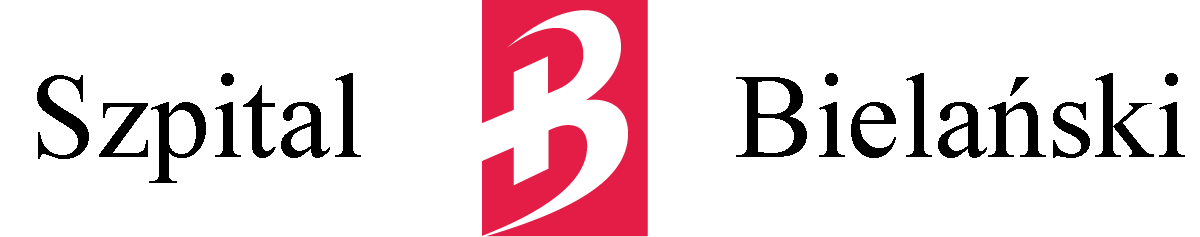 INFORMACJA O ZAGROŻENIACH WYSTĘPUJĄCYCH NA TERENIE SZPITALA BIELAŃSKIEGOObowiązuje od  16.04.2012Obowiązuje od  16.04.2012INFORMACJA O ZAGROŻENIACH WYSTĘPUJĄCYCH NA TERENIE SZPITALA BIELAŃSKIEGOWydanie 2INFORMACJA O ZAGROŻENIACH WYSTĘPUJĄCYCH NA TERENIE SZPITALA BIELAŃSKIEGOstr. 33 z 2str. 33 z 2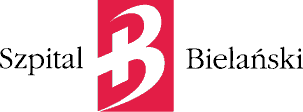 WYMAGANIA  BHP I OCHRONY ŚRODOWISKA DLA PODWYKONAWCÓWObowiązuje od  16.04.2012WYMAGANIA  BHP I OCHRONY ŚRODOWISKA DLA PODWYKONAWCÓWWydanie 2WYMAGANIA  BHP I OCHRONY ŚRODOWISKA DLA PODWYKONAWCÓWStr. 1 z 1